		وثيقة أساسية موحدة تشكل جزءاً من تقارير الدول الأطراف		ليتوانيا*[تاريخ الاستلام: 8 نيسان/أبريل 2020]	أولاً-	مقدمة1-	هذه الوثيقة هي الوثيقة الأساسية الموحدة المنقحة لجمهورية ليتوانيا. وقدمت أول وثيقة أساسية موحدة لجمهورية ليتوانيا إلى الأمم المتحدة في 1 تشرين الأول/أكتوبر 1998. وأُعدت الوثيقة الأساسية الموحدة وفقاً لمقتضيات "المبادئ التوجيهية المنسقة لتقديم التقارير بموجب المعاهدات الدولية لحقوق الإنسان، بما في ذلك المبادئ التوجيهية لتقديم وثيقة أساسية موحدة ووثائق خاصة بمعاهدات بعينها"، وكذلك مع مراعاة قرار الجمعية العامة للأمم المتحدة 68/268 المؤرخ 9 نيسان/أبريل 2014 بشأن تدعيم وتعزيز فعالية أداء نظام هيئات معاهدات حقوق الإنسان.2-	وتولت وزارة الشؤون الخارجية إعداد الوثيقة الأساسية الموحدة بالتعاون مع وزارة الداخلية ووزارة الضمان الاجتماعي والعمل ووزارة العدل وإدارة الإحصاءات الليتوانية (يشار إليها فيما يلي باسم إحصاءات ليتوانيا). وتستند الوثيقة، بما في ذلك البيانات الإحصائية، إلى أحدث المعلومات المتاحة في كانون الثاني/يناير 2020.3-	ويشتمل الجزء الأول من الوثيقة الأساسية الموحدة على معلومات عن مؤشرات الدولة الديمغرافية والاقتصادية والاجتماعية والثقافية. ويوفر الجزء الثاني معلومات عن الإطار العام لحماية حقوق الإنسان وتعزيزها في ليتوانيا. ويبين الجزء الثالث التدابير التي اتخذتها ليتوانيا للقضاء على التمييز ولتعزيز المساواة بين الجنسين، ويقدم معلومات عن سبل الانتصاف المحلية المتاحة للأشخاص.	ثانياً-	معلومات عامة عن ليتوانيا		معلومات عامة‬4-	تقع جمهورية ليتوانيا (بلغة ليتوانيا: Lietuvos Respublika) في منطقة البلطيق في أوروبا وتقع على طول الشاطئ الجنوبي الشرقي لبحر البلطيق. وتغطي ليتوانيا مساحة 286 65 كيلومتراً مربعاً، وهي تتقاسم الحدود البرية مع لاتفيا من الشمال، وبيلاروس من الشرق والجنوب، وبولندا من الجنوب، وأوبلاست كالينينغراد (إقليم مفصول تابع للاتحاد الروسي). وعاصمة ليتوانيا هي فيلنيوس. والمدن الرئيسية الأخرى هي كاوناس، وكلايبيدا، وشياولياي، وبانيفيزيس. وفي عام 2019، كان العدد التقديري لسكان ليتوانيا حوالي 2,8 مليون نسمة، مع كثافة سكانية قدرها 43 شخصاً في الكيلومتر المربع.5-	واللغة الرسمية، اللتوانية، هي واحدة من لغتين حيتين فقط (إلى جانب اللاتفية) ضمن فرع البلطيق من عائلة اللغة الهندية الأوروبية، وهي واحدة من أقدم اللغات في العالم. 6-	ووفقاً لبيانات إدارة الإحصاءات في ليتوانيا، فإن التكوين العرقي لسكان ليتوانيا في بداية عام 2019 يتشكل على النحو التالي: 86,4 في المائة من أصول ليتوانية، و5,7 في المائة من أصول بولندية، و4,5 في المائة من أصول روسية، و1,5 في المائة من أصول بيلاروسية، و1,0 في المائة من أصول يهودية، و0,8 في المائة من أصول أخرى، من بين مجموع السكان المقيمين في البلد. 7-	وحسب بيانات تعداد عام 2011، فإن غالبية السكان (77 في المائة) من أتباع الطائفة الكاثوليكية الرومانية؛ أما الطوائف الدينية الأخرى الأكثر عددا فهي الطائفة الأرثوذكسية الروسية (4,11 في المائة)، وطائفة المؤمنين القدامى (0,77 في المائة)، والطائفة الإنجيلية اللوثرية (0,60 في المائة)، والطائفة الإنجيلية الإصلاحية (0,22 في المائة)، والطائفة الوثنية (0,17 في المائة). وهناك العديد من الأقليات الدينية الأخرى، بما في ذلك أتباع الكنائس البروتستانتية الإنجيلية، وشهود يهوه، والمسلمون السّنة، واليهود، وخلاف ذلك، بينما أحجمت نسبة 6,14 في المائة من السكان عن الإفصاح عن أي انتماء ديني.8-	وتشارك ليتوانيا في أنشطة نحو 50 منظمة حكومية دولية، بما في ذلك الأمم المتحدة ووكالاتها، ومن ثم فإنها تسهم في تحقيق السلام والأمن الدوليين، من خلال القانون الدولي والتعاون الدولي. 9-	وفي عام 2001، وجهت ليتوانيا دعوة دائمة إلى جميع المكلفين بولايات في إطار الإجراءات الخاصة لتقييم حالة حقوق الإنسان في ليتوانيا.10-	وانتُخبت مراراً وتكراراً ممثلون عن ليتوانيا في مجالس إدارة مختلف المنظمات الدولية، وتولوا رئاستها. وفي عام 2007، ترأس ممثل ليتوانيا إحدى أهم هيئات الأمم المتحدة، وهي المجلس الاقتصادي والاجتماعي. وفي 17 تشرين الأول/أكتوبر 2013، انتُخبت ليتوانيا عضواً غير دائم في مجلس الأمن الدولي للفترة 2014-2015. وفي تشرين الثاني/نوفمبر 2015، انتُخبت ليتوانيا عضواً في المجلس التنفيذي لليونسكو للفترة 2015-2019، كما انتخبت نائبة لرئيس هذه الهيئة الإدارية للفترة 2015-2017.11-	وتشارك ليتوانيا أيضاً بنشاط في المنظمات الإقليمية، ومن ثم فإنها تسهم في تعزيز النظام المتعدد الأطراف القائم على القواعد. وأصبحت ليتوانيا عضواً في مجلس أوروبا في عام 1993، وترأست في الفترة 2001-2002 لجنة وزراء مجلس أوروبا. وفي الفترة 2009-2010، ترأست ليتوانيا مجلس دول بحر البلطيق، وفي عام 2012 ترأست ونسقت عمل الهياكل الإقليمية لبحر البلطيق، مثل مجلس وزراء البلطيق ورابطة بلدان الشمال الأوروبي والبلطيق الثمانية. وفي عام 2011، ترأست ليتوانيا بنجاح منظمة الأمن والتعاون في أوروبا.12-	وأصبحت ليتوانيا عضواً كامل العضوية في الاتحاد الأوروبي في 1 أيار/مايو 2004. في عام 2007، انضمت ليتوانيا إلى منطقة شنغن، وفي عام 2015 انضمت إلى منطقة اليورو، وغيرت عملتها إلى اليورو. وفي عام 2013، ترأست ليتوانيا مجلس الاتحاد الأوروبي.13-	وأعلنت ليتوانيا في عام 2012 اعترافها بإلزامية اختصاص محكمة العدل الدولية. 14-	وليتوانيا هي واحدة من البلدان الرائدة في أوروبا ولديها أعلى معدل تخرج من التعليم العالي في مجال العلوم والتكنولوجيا نسبة إلى مجموع السكان، حيث إن ما يقرب 58 في المائة من السكان الذين تتراوح أعمارهم بين 30 و34 عاماً لديهم شهادات من جامعات أو كليات. وتحتل ليتوانيا المرتبة الخامسة في العالم من حيث عدد الحاصلين من السكان على شهادات عليا ممن تتراوح أعمارهم بين 25-34 سنة. 15-	ووفقا للدراسة الاستقصائية التي أجراها المكتب الإحصائي للجماعات الأوروبية، أفاد ما لا يقل عن 9 من كل 10 بالغين في سن العمل بأنهم يعرفون لغة أجنبية واحدة على الأقل. 16-	وتتمتع ليتوانيا باقتصاد تنافسي وبيئة استثمارية جذابة. واحتلت ليتوانيا في عام 2019 المرتبة 29 في تقرير التنافسية العالمية الذي أعده المعهد السويسري الدولي لتطوير الإدارة. 17-	ولا تزال ليتوانيا الدولة الرائدة في صناعة الليزر حيث استأثرت بنسبة 10 في المائة من سوق الليزر العالمية وسجلت نمواً بنسبة 11 في المائة في صادرات التكنولوجيا الفائقة في عام 2018. ووفقاً للبنك الدولي، احتلت ليتوانيا في عام 2018 المرتبة 14 بين 190 اقتصادا في مجال سهولة ممارسة الأعمال التجارية. وعلاوة على ذلك، أدرجت مؤسسة التراث (Heritage Foundation) وصحيفة وول ستريت جورنال ليتوانيا في المرتبة 21 في ترتيب الحرية الاقتصادية، في عام 2019. 		نبذة تاريخية18-	استخدم اسم ليتوانيا في العالم منذ أكثر من ألف عام، حيث دُوّن لأول مرة في عام 1009 في حوليات كويدلينبورغ. وتأسست ليتوانيا في القرن الثالث عشر، وكانت تعرف باسم دوقية ليتوانيا الكبرى (ماغنوس دوكاتوس ليتوانيا) - وهي دولة ناجحة ومتعددة الثقافات وواحدة من أكبر الدول في أوروبا في القرن الخامس عشر. ومن المتعارف عليه أن دولة ليتوانيا رُسمت في خرائط العالم، بعد تتويج مينداوغاس، حاكم ليتوانيا الموحدة، في 6 تموز/يوليه 1253. ومنح المرسوم البابوي الدولة أعلى لقب في النظام الملكي، مما يعني أن ليتوانيا كان معترفا بها وكانت مقبولة في أسرة أوروبا الغربية كعضو متساو مع غيره في المنظومة السياسية. ومع اعتماد المسيحية رسمياً في عام 1387، اختارت ليتوانيا اتباع المسار الغربي في التنمية: شهدت الفترة التالية انتشار اللغة المكتوبة، وفتحت المدارس، وسافر الطلاب الليتوانيون من أجل الدراسة في الجامعات الأوروبية. وفي عام 1579، أسست الأكاديمية اليسوعية جامعة فيلنيوس، التي كانت واحدة من أوائل الجامعات في أوروبا الشرقية. وبعد تشكيل اتحاد ملكي مع بولندا، نشأ الكومنولث البولندي الليتواني. وفي عام 1791، اعتمد برلمان الكومنولث البولندي الليتواني (مجلس النواب العظيم) دستور الكومنولث البولندي الليتواني، الذي كان أول دستور مكتوب في أوروبا، وثاني دستور في العالم. واستمر هذا الاتحاد البولندي الليتواني حتى عام 1795، وبعد ذلك عاشت ليتوانيا بالقوة القاهرة تحت حكم الإمبراطورية الروسية حتى القرن العشرين. 19-	وبعد اندلاع الحرب العالمية الأولى، احتلت ألمانيا ليتوانيا في عام 1915 واستمر الاحتلال حتى بداية عام 1919. وفي 16 شباط/فبراير 1918، وقّع مجلس ليتوانيا الذي يضم 20 عضواً على إعلان استقلال ليتوانيا الذي أعلن استعادة الدولة الليتوانية المستقلة. وأُعلنت فيلنيوس عاصمة البلاد. واعتمد البرلمان المؤسس دستوراً تقدمياً يضمن أهم المفاهيم التي تقوم عليها دولة القانون الجديدة. وكانت ليتوانيا من أوائل البلدان في أوروبا التي منحت المرأة حقها في التصويت. وخلال سنوات الاستقلال العشرين، حققت ليتوانيا نتائج هامة في مجالي الاقتصاد والثقافة. ونالت الدولة الليتوانية الاعتراف على الصعيد الدولي وأصبحت عضواً في عصبة الأمم. وفي عام 1921، وقعت ليتوانيا على بروتوكول محكمة العدل الدولية الدائمة. وفي عام 1922، اعترفت ليتوانيا بإلزامية اختصاص محكمة العدل الدولية الدائمة.20-	وفي 23 آب/أغسطس 1939، وقع الاتحاد السوفياتي وألمانيا النازية معاهدة عدم الاعتداء (ميثاق مولوتوف - ريبنتروب)، مع بروتوكولات سرية إضافية أقدمت بموجبها ألمانيا النازية والاتحاد السوفياتي على تقاسم مناطق النفوذ. وبما أنّ ليتوانيا أُدرجت ضمن منطقة نفوذ الاتّحاد السوفياتي، فقد قاد هذا الميثاق إلى توجيه إنذار فيما بعد إلى ليتوانيا في 14 حزيران/يونيه 1940 أعقبه احتلالها بعد يوم واحد من ذلك. وفي حزيران/يونيه 1941 دشّن الاتحاد السوفياتي بوصفه قوة الاحتلال حملة ترحيل جماعي قسري للمقيمين الليتوانيين إلى معسكرات السخرة (الغولاغ) في سيبيريا.21-	وفي 22 حزيران/يونيه 1941، غزا الجيش الألماني النازي ليتوانيا التي يحتلها الاتحاد السوفيتي. وظلت ليتوانيا تحت سلطة ألمانيا النازية حتى صيف عام 1944، عندما أعاد الجيش الأحمر السوفياتي احتلال البلد من جديد. وطوال النظام السوفياتي، في 1941 وفي الفترة 1945-1953 تم ترحيل ما لا يقل عن 130 إلى 140 ألف شخص (من أصول ليتوانية، وبولندية، ويهودية)، 70 في المائة منهم من النساء والأطفال، إلى معسكرات السخرة والسجن (الغولاغ) في سيبيريا. 22-	ومن أجل استعادة استقلال ليتوانيا ومقاومة الاحتلال السوفياتي، شن أنصار ليتوانيا حرب عصابات في عام 1944، استمرت لمدة عشر سنوات تقريباً، قُتل خلالها نحو 20 ألف من أنصار ليتوانيا ومؤيديهم. وشكلت فترة حروب المقاومة واحدة من أكثر الأحداث مأساوية وإيلاماً في تاريخ ليتوانيا. 23-	وإلى غاية استعادة استقلال ليتوانيا في عام 1990، كانت جميع جوانب الحياة السياسية والاقتصادية والثقافية في ليتوانيا خاضعة لرقابة صارمة من النظام القمعي السوفياتي. وكانت كل معارضة أو رأي مختلف عرضة للاضطهاد الشديد والرقابة والحظر. ولم يكن بوسع الناس ممارسة حقوقهم السياسية بحرية؛ وكان منتقدو النظام السوفياتي يتعرضون للاضطهاد والسجن. وكان الترويج للهوية الوطنية والدين أو المعتقد عرضة للقمع والاضطهاد الشديد.24-	ولم تعترف معظم الدول الديمقراطية أبداً باندماج ليتوانيا في الاتحاد السوفياتي، وواصلت العديد من البعثات الدبلوماسية الليتوانية أنشطتها في الخارج حتى عام 1991. وخلال الانتخابات الديمقراطية الأولى في عام 1989، هزمت حركة الإصلاح في ليتوانيا (المسماة "Sąjūdis") الحزب الشيوعي آنذاك. وفي 23 آب/أغسطس 1989، شكل سكان ثلاث من دول البلطيق سلسلة بشرية تمتد 650 كيلومتراً عبر فيلنيوس وريجا وتالين لإحياء الذكرى السنوية الخمسين لميثاق مولوتوف - ريبنتروب الذي فقدت بموجبه ثلاث دول من دول البلطيق استقلالها. وكانت هذه التظاهرة المسماة طريق البلطيق عملاً رمزياً فصل دول البلطيق عن الاتحاد السوفياتي وأعرب من خلاله الشعب عن إرادته في التحرر. 25-	وفي أوائل عام 1990، فاز المرشحون الذين تدعمهم حركة الإصلاح هذه في أول انتخابات برلمانية ليتوانية حرة، وفي 11 آذار/مارس 1990، أعلن مجلس السوفيات الأعلى للجمهورية الاشتراكية السوفياتية الليتوانية قانون إعادة إنشاء دولة ليتوانيا. عندها فرض الاتحاد السوفياتي حصاراً اقتصادياً استمر 74 يوماً وحاول بعد ذلك إعادة فرض سيطرته بالقوة التي استخدمها بصورة فعلية في 13 كانون الثاني/يناير 1991، مما أدى إلى مقتل 14 من المدنيين العُزّل. ولم تنسحب القوات السوفياتية من ليتوانيا إلا في 31 آب/أغسطس 1993.26-	وبعد إعادة تأسيس الدولة، أصبحت ليتوانيا مشاركة في مؤتمر الأمن والتعاون في أوروبا (التي تدعى الآن منظمة الأمن والتعاون في أوروبا). وكانت هذه أول منظمة دولية تنضم إليها ليتوانيا بعد استعادة استقلالها. وتولت ليتوانيا رئاسة منظمة الأمن والتعاون في أوروبا في الفترة من 1 كانون الثاني/ يناير إلى 31 كانون الأول/ديسمبر 2011. وأثناء فترة رئاستها، واصلت ليتوانيا اتخاذ خطوات مفيدة لتنفيذ رؤية مجتمع الأمن الأوروبي الأطلسي والأوروبي الآسيوي الحر والديمقراطي والموحد وغير المنقسم. وأسهمت ليتوانيا إسهاماً كبيراً في تحقيق أهداف منظمة الأمن والتعاون في أوروبا في حل النزاعات الطويلة الأمد (للمرة الأولى بعد خمس سنوات استؤنفت المفاوضات الرسمية 5+2 بشأن النزاع في مولدوفا)، وعززت المنظمة في مكافحة التهديدات العابرة للحدود الوطنية، ومنها تلك التي تأتي من أراضي أفغانستان. ودأبت ليتوانيا على اتباع قيم المنظمة ونشرها - ضمان حقوق الإنسان والحريات، وضرورة وجود مجتمعات ديمقراطية، وحماية حرية الإعلام وسلامة الصحفيين.27-	وفي 17 أيلول/سبتمبر 1991، انضمت ليتوانيا إلى الأمم المتحدة إلى جانب إستونيا ولاتفيا. وفي 17 تشرين الأول/أكتوبر 2013، انتُخبت ليتوانيا بالإجماع عضواً غير دائم في مجلس الأمن الدولي (187 صوتاً) للفترة 2014-2015. وركزت ليتوانيا خلال عضويتها في مجلس الأمن التابع للأمم المتحدة على سيادة القانون، وحماية المدنيين في النزاعات المسلحة، وضم شبه جزيرة القرم بشكل غير قانوني، والعدوان على أوكرانيا، وقضايا المساءلة، والاتجار غير المشروع بالأسلحة الصغيرة والأسلحة الخفيفة وتأثيرها على السكان المدنيين، وحماية المدنيين والصحفيين في النزاعات، ومكافحة الإرهاب، وتحسين فعالية العقوبات.28-	وفي آذار/مارس 1993، انضمت ليتوانيا إلى مجلس أوروبا. وترأست ليتوانيا لجنة وزراء مجلس أوروبا في الفترة من تشرين الثاني/نوفمبر 2001 حتى أيار/مايو 2002. وخلال فترة الرئاسة، عززت ليتوانيا الاستقرار والوحدة في أوروبا على أساس القيم المشتركة للديمقراطية التعددية وحقوق الإنسان وسيادة القانون.29-	وفي 25 تشرين الأول/أكتوبر 1992، اعتمد مواطنو ليتوانيا الدستور الجديد في استفتاء. وفي عام 1995، وقعت ليتوانيا على اتفاق الشراكة مع الاتحاد الأوروبي. 30-	وفي عام 1997، انضمت ليتوانيا إلى نظام الترتيبات الاحتياطية لعمليات حفظ السلام التابعة للأمم المتحدة ووضعت ضباط شرطتها المدنية وضباطها العسكريين تحت نظام الترتيبات الاحتياطية للأمم المتحدة. وعمل ضباط عسكريون ليتوانيون في المقر الميداني للعمليات التي فوضت بها الأمم المتحدة الاتحاد الأوروبي في البوسنة والهرسك (عملية ألثيا) وعملية الاتحاد الأوروبي العسكرية في جمهورية تشاد وجمهورية أفريقيا الوسطى.31-	وفي عام 2004، انضمت ليتوانيا إلى الاتحاد الأوروبي ومنظمة حلف شمال الأطلسي، وكان كل منهما ضمن الأهداف الرئيسية للسياسة الخارجية منذ الاستقلال. وشكلت رئاسة ليتوانيا لمجلس الاتحاد الأوروبي في عام 2013 إسهاما من أهم إسهامات البلد في عملية وضع السياسات وتنفيذها في الاتحاد الأوروبي.32-	ومنذ استعادة ليتوانيا استقلالها في عام 1991، وانتقالها من الاقتصاد الموّجه إلى اقتصاد السوق، حققت ليتوانيا زيادة كبيرة في مستوى رفاه مواطنيها، وطوّرت اقتصاداً تنافسياً، وخلقت بيئة استثمارية جذابة. وبعد ذلك، أصبحت ليتوانيا في عام 2018 عضواً في منظمة التعاون والتنمية في الميدان الاقتصادي.	ألف-	الخصائص الديمغرافية والاقتصادية والاجتماعية والثقافية		الخصائص الديمغرافية33-	مجموع السكان المقيمين (2014-2019):34-	وفي عام 2018، كان متوسط العمر المتوقع في ليتوانيا هو 70,9 للرجال و- 80,6 للنساء.35-	السكان المقيمون في المناطق الحضرية والريفية (2014-2019):36-	تغير السكان المقيمين (2014-2019):37-	متوسط حجم الأسرة المعيشية (2013-2017):38-	المواليد الأحياء حسب الجنس، ومعدل المواليد الخام، ومعدل الخصوبة الإجمالي (2013-2018):39-	معدلات الوفيات ومعدلات الوفيات الخام حسب الجنس (2013-2018):40-	الأسباب الرئيسية للوفاة (الذكور والإناث في المناطق الحضرية والريفية):41-	الأسباب الرئيسية للوفيات (وفيات الإناث في المناطق الحضرية والريفية):42-	الأسباب الرئيسية للوفيات (وفيات الذكور في المناطق الحضرية والريفية):43-	معدل وفيات الرضع (لكل 1000 مولود حي): كان معدل وفيات الرضع 3,9 بالألف في عام 2014، و4,2 بالألف في عام 2015، و4,5 بالألف في عام 2016، و2,9 بالألف في عام 2017، و3,4 بالألف في عام 2018.44-	عدد حالات الإصابة بالأمراض المعدية لكل000 100 نسمة (2013-2018):45-	عدد حالات الإيدز لكل 000 100 نسمة في نهاية العام (2013-2018): في عام 2013 - 12,8 في المائة، في 2014 - 14,2 في المائة، في 2015 - 15,6 في المائة، في 2016 - 17,5 في المائة، في 2017 - 19,7 في المائة، في 2018 - 21,1 في المائة.46-	الكثافة السكانية (2014-2018):47-	السكان المقيمون حسب الأصول الإثنية (بداية العام. التقديرات وضعت استناداً إلى بيانات سجل السكان):48-	السكان المقيمون حسب الجنس والفئة العمرية الرئيسية (بداية العام (2014-2019)):49-	نسب الإعالة() (بداية السنة)		المؤشرات الاجتماعية والاقتصادية والثقافية50-	معدل الفقر، ومعامل جيني، ومعدلات البطالة، ونشاط القوى العاملة (2013-2018): 51-	مجموع ديون الحكومة العامة (بما في ذلك جميع التزامات الديون) (بملايين اليورو في نهاية العام):52-	الناتج المحلي الإجمالي ومعدل النمو السنوي والدخل القومي الإجمالي:* - بيانات مؤقتة** - بيانات منقحة53-	الإنفاق الحكومي العام (بملايين اليورو):54-	النسبة المئوية لصافي نسبة الالتحاق بالتعليم الابتدائي والثانوي في ليتوانيا:55-	الحد الأدنى للأجور: يضمن قانون العمل في جمهورية ليتوانيا (المشار إليه فيما يلي - قانون العمل) الحد الأدنى للأجور (الحد الأدنى للأجر في الساعة أو الحد الأدنى للأجر الشهري). ويشمل نظام تحديد الحد الأدنى للأجور جميع الموظفين المأجورين في جميع أنواع الشركات والمؤسسات والمنظمات. والحد الأدنى للأجور (الحد الأدنى بالساعة أو الحد الأدنى للأجر الشهري) هو أدنى مبلغ مسموح به يدفع للموظف عن عمل غير مؤهل لمدة ساعة واحدة أو عن ساعات العمل القياسية الكاملة من شهر تقويمي، على التوالي. والعمل غير المؤهل هو العمل الذي لا يتطلب أي مهارات تأهيل خاصة أو خبرة مهنية. وتعتمد الحكومة الليتوانية، بناء على توصية المجلس الثلاثي الليتواني، الحد الأدنى للأجر في الساعة والحد الأدنى للأجر الشهري، ويستندان إلى مؤشرات واتجاهات تطور الاقتصاد الوطني. ويقدم المجلس الثلاثي استنتاجاته إلى الحكومة سنويا (بحلول 15 حزيران/يونيه أو أي تاريخ آخر بناء على طلب الحكومة). والحد الأدنى للأجور الشهرية في الوقت الراهن (منذ 1 كانون الثاني/يناير 2020) هو 607 يورو قبل احتساب الضرائب.56-	إجمالي الأجر الشهري الأدنى والمتوسط:*	قبل الإصلاح الضريبي**	مصدر البيانات – وزارة المالية في جمهورية ليتوانيا.57-	صافي الأجر الشهري الأدنى والمتوسط*	مصدر البيانات - وزارة المالية في جمهورية ليتوانيا.		المؤشرات المتعلقة بالجريمة وإقامة العدل58-	عدد المحاكم في ليتوانيا:59-	عدد القضايا التي تلقتها المحاكم:60-	عدد الجرائم الجنائية (2014-2018):()61-	عدد الجرائم والجنح المسجلة في ليتوانيا (2014-2018)()()() 62-	عدد الأشخاص (المتهمين) المشتبه في ارتكابهم جرائم وجنح (2014-2018):63-	عدد الأشخاص الذين أدانتهم المحاكم (2014-2018):64-	عدد الأشخاص المودعين في مؤسسات سجنية في نهاية العام (2014-2018):65-	عدد المدانين المتوفين في مؤسسات سجنية (2014-2018):66-	عدد المدانين الذين أفرج عنهم من مؤسسات سجنية (2014-2018):67-	عدد أفراد الشرطة لكل 100000 نسمة (2014-2018):68-	عدد المدعين العامين في نهاية العام (2014-2018):	باء-	الهيكل الدستوري والسياسي والقانوني للدولة		الدستور69-	اعتُمد دستور جمهورية ليتوانيا (المشار إليه فيما يلي - الدستور) في استفتاء شعبي أجري في 25 تشرين الأول/أكتوبر 1992. 70-	ووفقاً للدستور، يمارس سلطات الدولة البرلمان ورئيس الجمهورية والحكومة والقضاء.71-	ويجرى الاقتراع في ليتوانيا وفق نظام الاقتراع العام. وينص الدستور على أن المواطن الذي لا يقل عمره عن 18 سنة في يوم الانتخابات، يتمتع بالحق الانتخابي. والحق في التصويت مكفول، على النحو المنصوص عليه في قانون انتخاب البرلمان، وقانون انتخاب الرئيس، وقانون الانتخابات للبرلمان الأوروبي، وقانون انتخابات المجالس البلدية. وتنص هذه القوانين على المساواة في حق التصويت، أي أن لكل مواطن صوتاً واحداً في الانتخابات وهذه الأصوات متساوية. ولا يشارك في الانتخابات المواطنون المحرومون من أهليتهم القانونية الذين تعلن المحكمة عدم أهليتهم القانونية. وتحظر القوانين الوطنية فرض أي قيود مباشرة أو غير مباشرة على حق مواطني ليتوانيا في التصويت، حيثما ترتبط تلك القيود بأصلهم، وآرائهم السياسية، ومركزهم الاجتماعي وملكيتهم، وقوميتهم، أو بنوع الجنس، والتعليم، واللغة، والعلاقة بالدين، ونوع النشاط وطبيعته.72-	ووفقاً للمادة 6، فإن الدستور قانون يطبق بصورة مباشرة. وهذا يعني أنه يجوز لكل شخص أن يحمي حقوقه في محكمة بمجرد الاحتجاج بأحكام الدستور.		السلطة التشريعية73-	البرلمان هو المؤسسة التشريعية في ليتوانيا، ويتألف من ممثلي الشعب – يُنتخب أعضاء البرلمان البالغ عددهم 141 عضوا لمدة أربع سنوات على أساس الاقتراع العام والمتساوي والمباشر عن طريق الاقتراع السري. وينتخب 71 عضوا من بين 141 عضوا في دوائر انتخابية تضم عضوا واحدا بينما ينتخب الآخرون في انتخابات وطنية عن طريق التمثيل النسبي. 74-	وتجري الانتخابات البرلمانية العادية في ثاني يوم أحد من شهر تشرين الأول/أكتوبر كل أربع سنوات. ولكي يكون المرشح مؤهلا للانتخاب، يجب أن يكون عمره على الأقل 25 سنة في يوم الانتخابات، وألا يكون له ولاء لدولة أجنبية وأن يكون مقيما بشكل دائم في ليتوانيا. ويفقد الأهلية الانتخابية كل شخص يقضي أو من المقرر أن يقضي قبل 65 يوماً من الانتخابات عقوبة بموجب حكم صادر عن المحكمة. وبالإضافة إلى ذلك، لا يجوز أن يتقدم للانتخابات القضاة والمواطنون الذين يؤدون الخدمة العسكرية وأفراد القوات العسكرية المهنية ومسؤولو المؤسسات والهيئات الدستورية.75-	يجب أن يحصل الحزب على ما لا يقل عن 5 في المائة ويحصل الائتلافات على 7 في المائة على الأقل من الأصوات الوطنية لكي يحق له الحصول على تمثيل في البرلمان. وبعد استعادة الاستقلال، أُجريت حتى الآن 7 انتخابات برلمانية. 76-	وينظر البرلمان في التعديلات الدستورية ويعتمدها، ويُقر القوانين، ويعتمد القرارات المتعلقة بالاستفتاءات، ويعلن عن الانتخابات الرئاسية والانتخابات المحلية؛ ويُنشئ مؤسسات الدولة التي ينص عليها القانون، ويُعين كبار موظفيها ويُقيلهم؛ ويوافق على ترشيح رئيس الوزراء الذي يقترحه الرئيس أو يرفض ذلك الترشيح؛ وينظر في برنامج الحكومة ويقرر ما إذا كان سيوافق عليه أم لا؛ ويتولى الإشراف على أنشطة الحكومة؛ ويفرض الإدارة المباشرة أو الأحكام العرفية أو حالات الطوارئ، ويعلن التعبئة العامة ويتخذ قرارات استخدام القوات المسلحة.77-	ويحق لكل عضو في البرلمان، مثلما يحق للحكومة وللرئيس، أن يبادر بطرح مشروع قانون في ليتوانيا. وللمواطنين أيضاً الحق في المبادرة التشريعية، ويجب على البرلمان أن ينظر في مشروع قانون يعرضه عليه ما لا يقل عن 000 50 مواطن ليتواني ممن يتمتعون بالحق الانتخابي.78-	ويجب أن تكون التشريعات التي يعتمدها البرلمان منسجمة مع الدستور، بما في ذلك السوابق القضائية للمحكمة الدستورية، والسوابق القضائية للمحكمة الأوروبية لحقوق الإنسان، وأن تكون، منذ انضمام ليتوانيا إلى الاتحاد الأوروبي، منسجمة مع التشريعات الأوروبية، بما في ذلك السوابق القضائية لمحكمة العدل الأوروبية.		الرئيس79-	رئيس الجمهورية هو رئيس الدولة. ويمثل الرئيس دولة ليتوانيا. وينتخب مواطنو جمهورية ليتوانيا عن طريق الاقتراع السري رئيس الجمهورية لفترة خمس سنوات على أساس الاقتراع العام والمتساوي والمباشر.80-	وتنظم الانتخابات يوم الأحد الأخير قبل شهرين من نهاية الفترة الرئاسية الجارية. ولكي يكون المرشح مؤهلا للانتخاب، يجب ألا يقل عمره عن 40 سنة في يوم الانتخابات وأن يكون مقيما في ليتوانيا منذ ثلاث سنوات على الأقل، بالإضافة إلى استيفاء معايير الأهلية الخاصة بعضوية البرلمان. ولا يمكن أن يشغل الرئيس منصبه أكثر من فترتين متتاليتين. 81-	ويقرر رئيس الجمهورية المسائل الرئيسية المتعلقة بالسياسة الخارجية وينفذ السياسة الخارجية مع الحكومة. وبموافقة البرلمان، يعين الرئيس رئيس الوزراء ويقيله، ويأذن له بتشكيل الحكومة ويؤيد تشكيلها. ويوقع الرئيس المعاهدات الدولية ويحيلها إلى البرلمان للتصديق عليها. ويقبل الرئيس استقالات الحكومة والوزراء. وبناء على اقتراح من رئيس الوزراء، يعيّن الرئيس الوزراء ويقيلهم؛ ووفقا للإجراءات المعمول بها، يعيّن الرئيس ويقيل موظفي الدولة المنصوص عليهم في القانون. وفي حالة وقوع هجوم مسلح يهدد سيادة الدولة أو سلامتها الإقليمية، يتخذ الرئيس قرارات تتعلق بالدفاع ضد العدوان المسلح، وله سلطة فرض الأحكام العرفية، وإعلان التعبئة العامة، على أن يحيل هذه القرارات إلى الجلسة الموالية للبرلمان للموافقة عليها. ويعلن الرئيس حالة الطوارئ وفقا للإجراءات وطبقا للحالات التي يحددها القانون، ويحيل هذا القرار إلى الجلسة الموالية للبرلمان للموافقة عليه. ويوقع الرئيس ويُصدر القوانين التي اعتمدها البرلمان أو يعيدها إلى البرلمان. ويصدر رئيس الجمهورية مراسيم لغرض تنفيذ السلطات الموكلة إليه. 82-	ويعيّن الرئيس الممثلين الدبلوماسيين لجمهورية ليتوانيا لدى الدول الأجنبية والمنظمات الدولية ويُعفيهم من مهامهم، بناء على طلب الحكومة. ويستلم الرئيس رسائل اعتماد الممثلين الدبلوماسيين للدول الأجنبية؛ ويمنح أعلى الرتب الدبلوماسية والألقاب الخاصة. 		الحكومة83-	تمارس حكومة جمهورية ليتوانيا، المؤلفة من رئيس الوزراء و14 وزيراً، السلطة التنفيذية في ليتوانيا. ويُعيّن رئيسُ الوزراء ويُقال من جانب الرئيس بموافقة البرلمان. وفي غضون 15 يوماً من تعيينه، يقدم رئيس الوزراء إلى البرلمان حكومته ويعرض برنامجه للنظر فيه. وكل حكومة جديدة مخولة للعمل بعد أن يوافق على برنامجها غالبية أعضاء البرلمان المشاركين في دورة البرلمان. 84-	وتدير حكومة جمهورية ليتوانيا شؤون البلد وتحمي حرمة أراضي جمهورية ليتوانيا وتكفل أمن الدولة والنظام العام؛ وتتولى تنفيذ القوانين والقرارات التي يصدرها البرلمان بشأن تنفيذ القوانين، وكذلك المراسيم الصادرة عن الرئيس؛ وتنسّق أنشطة الوزارات وسائر المؤسسات الحكومية؛ وتُعدّ مشاريع الميزانية الوطنية وتعرضها على البرلمان؛ وتنفذ الميزانية الوطنية، وتقديم بيانات عن أداء الميزانية إلى البرلمان؛ وتُعدّ مشاريع القوانين وتعرضها على البرلمان للنظر فيها؛ وتتولى إقامة العلاقات الدبلوماسية وتسهر على العلاقات مع الدول الأجنبية والمنظمات الدولية؛ وتضطلع بسائر المهام المُسندة إليها بموجب الدستور والقوانين الأخرى. 85-	وفيما يلي قائمة الوزارات ال 14 في ليتوانيا: وزارة الزراعة؛ وزارة الثقافة؛ وزارة الاقتصاد والابتكارات؛ وزارة التعليم والعلوم والرياضة؛ وزارة الطاقة؛ وزارة البيئة؛ وزارة المالية؛ وزارة الشؤون الخارجية؛ وزارة الصحة؛ وزارة الداخلية؛ وزارة العدل؛ وزارة الدفاع الوطني؛ وزارة الضمان الاجتماعي والعمل؛ وزارة النقل والاتصالات.		السلطة القضائية86-	وينظم دستور ليتوانيا وقانون المحاكم في ليتوانيا وغيرهما من القوانين نظام المحاكم واختصاصها، وتنظيم المحاكم ونشاطها وإدارتها، ووضع القضاة وتعيينهم ومسارهم الوظيفي ومسؤولياتهم وغير ذلك من المسائل المتصلة بالأنشطة القضائية.87-	ووفقاً للدستور الليتواني، لا تقيمُ العدلَ إلا المحاكم. ويتمتع القضاة والمحاكم بالاستقلال في إقامة العدل. ولا يخضع القاضي، عند النظر في القضايا، إلا لسلطان القانون.88-	والمحكمة الدستورية محكمة مستقلة في نظام المحاكم الليتوانية. وتبت المحكمة الدستورية فيما إذا كانت القوانين وغيرها من قوانين البرلمان تتعارض مع الدستور وما إذا كانت مراسيم الرئيس والحكومة تتعارض مع الدستور أو القوانين. واعتبارا من 1 أيلول/سبتمبر 2019، يمكن تقديم شكاوى دستورية فردية إلى المحكمة الدستورية لجمهورية ليتوانيا. ويجوز لكل شخص طبيعي أو اعتباري أن يتقدم بطلب إلى المحكمة الدستورية إذا رأى أن قوانين أو مراسيم البرلمان أو رئيس الجمهورية أو الحكومة التي اتخذ على أساسها قرار ما ينتهك حقوقه أو حرياته الدستورية تتعارض مع الدستور، على أن يكون ذلك الشخص قد استنفد جميع سبل الانتصاف القانونية. ويحدد قانون المحكمة الدستورية وضع المحكمة الدستورية وإجراءات ممارسة سلطاتها.89-	ووفقا للدستور، فإن محاكم القضاء العام (ذات الاختصاص العام) هي المحكمة العليا في ليتوانيا، ومحكمة الاستئناف في ليتوانيا، والمحاكم الإقليمية (5 محاكم) ومحاكم المقاطعات (12 محكمة). ويحدد قانون المحاكم تشكيل المحاكم واختصاصها.90-	ومحكمة المقاطعة هي المحكمة الابتدائية بالنسبة للقضايا الجنائية والمدنية التي يُعهد بها إلى ولايتها القضائية بموجب القانون، وبالنسبة للقضايا المتعلقة بالجرائم الإدارية، فضلاً عن القضايا المتعلقة بإنفاذ القرارات والأحكام. ويؤدي قضاة محكمة المقاطعة مهام قاضي الإجراءات التمهيدية، وقاضي التنفيذ، فضلاً عن المهام الأخرى التي يسندها القانون إلى محكمة المقاطعة.91-	والمحكمة الإقليمية هي محكمة ابتدائية بالنسبة للقضايا الجنائية والمدنية التي يُعهد بها إلى ولايتها القضائية بموجب القانون، وهي محكمة استئناف بالنسبة لأحكام محاكم المقاطعات وقراراتها ومقرراتها وأوامرها. وتؤدي المحاكم الإقليمية أيضا الوظائف الأخرى التي يسندها القانون إلى محكمة إقليمية.92-	ومحكمة الاستئناف في ليتوانيا هي محكمة استئناف في القضايا التي تنظر فيها المحاكم الإقليمية بوصفها محاكم ابتدائية. وتنظر أيضا في طلبات الاعتراف بقرارات المحاكم الأجنبية أو الدولية وقرارات التحكيم الأجنبية أو الدولية وإنفاذها في جمهورية ليتوانيا، كما تؤدي وظائف أخرى يُعهد بها إلى ولايتها القضائية بموجب القانون.93-	والمحكمة العليا في ليتوانيا هي محكمة النقض الوحيدة التي تراجع الأحكام والقرارات والمقررات والأوامر الفعلية الصادرة عن محاكم القضاء العام (باستثناء الأوامر الصادرة في حالات الجرائم الإدارية). وتنظر المحكمة العليا في ليتوانيا أيضا في طلبات تجديد الإجراءات في قضايا الجرائم الإدارية المنتهية. وتضع المحكمة العليا في ليتوانيا ممارسة موحدة في محاكم القضاء العام من حيث تفسير وتطبيق القوانين وغيرها من الأوامر القانونية.94-	ويجوز إنشاء محاكم متخصصة (محاكم ذات اختصاص خاص) وفقاً للقانون للنظر في القضايا الإدارية وقضايا العمل والأسرة وفئات أخرى من القضايا. ووفقا للقانون المنشئ للمحاكم الإدارية، فإن المحكمة الإدارية العليا والمحاكم الإدارية الإقليمية (محكمتان) تتمتع بولاية قضائية خاصة تنظر في المنازعات الناشئة عن العلاقات القانونية الإدارية. والمحكمة الإدارية الإقليمية لها ولاية قضائية خاصة، وهي تُنشأ للنظر في الشكاوى (الالتماسات) فيما يتعلق بالقرارات الإدارية والتصرفات أو حالات التقصير (عدم أداء الواجبات) من جانب كيانات الإدارة العامة والداخلية. وتنظر المحاكم الإدارية الإقليمية في المنازعات في مجال الإدارة العامة، وتفصل في المسائل المتعلقة بمشروعية الإجراءات الإدارية التنظيمية، والمنازعات الضريبية، وما إلى ذلك. والمحكمة الإدارية العليا في ليتوانيا هي محكمة الدرجة الأولى والدرجة النهائية فيما يتعلق بالقضايا الإدارية التي يُعهد بها إلى ولايتها القضائية بموجب القانون. وهي محكمة استئناف بالنسبة للقضايا المتعلقة بقرارات المحاكم الإدارية الإقليمية ومقرراتها وأوامرها. وتضع المحكمة الإدارية العليا في ليتوانيا ممارسة موحدة في المحاكم الإدارية من حيث تفسير وتطبيق القوانين وغيرها من الأوامر القانونية.		التقسيمات الإدارية‬95-	التقسيم الإداري الإقليمي في ليتوانيا من مستويين: 10 مقاطعات - وحدات إدارية أعلى، تتولى الحكومة إدارة شؤونها التنظيمية، و60 هيئة محلية من مستوى واحد - البلديات، وهي وحدات إدارية أدنى، تتمتع بحكم ذاتي. ويجري إعمال هذا الحق من خلال ما يناسب من مجالس بلدية منتخبة.96-	وينتخب أعضاء المجالس البلدية لمدة أربع سنوات بالاقتراع العام والمتساوي، عن طريق اقتراع سري في انتخابات مباشرة قائمة على النظام الانتخابي المختلط. ويتألف المجلس البلدي من المستشارين البلديين. ويكون أحد هؤلاء المستشارين البلديين عمدة للبلدية، ومنذ عام 2015، ينتخبه مباشرة أغلبية سكان البلدية. ويتولى الإدارة البلدية مدير الشؤون الإدارية الذي يعينه المجلس البلدي بناء على اقتراح من العُمدة. وينص القانون على إجراءات تنظيم وسير عمل مؤسسات الحكم الذاتي البلدية. 97-	ومنذ عام 2004، يحق لمواطني ليتوانيا ومواطني الدول الأخرى الأعضاء في الاتحاد الأوروبي، المقيمين بصفة دائمة في ليتوانيا، التصويت والترشح في انتخابات البرلمان الأوروبي والانتخابات البلدية. ويتعين على الأشخاص الذين يحق لهم التصويت أو الترشح في ليتوانيا وأية دولة عضو أخرى في الاتحاد الأوروبي أن يختاروا الترشح والتصويت في دولة عضو واحدة.		المنظمات غير الحكومية98-	المنظمات غير الحكومية وجميع الكيانات القانونية الأخرى في ليتوانيا مُقيدة في سجل الكيانات القانونية، الذي يُمسك، بوصفه قاعدة بيانات رئيسية استحدثتها الدولة لهذا الغرض، سجل الأشخاص الاعتباريين ويخزن بياناتهم (المادة 2-62 من القانون المدني لجمهورية ليتوانيا).99-	وفي عام 2013، اعتمد البرلمان قانون تطوير المنظمات الحكومية، الذي يهدف إلى تهيئة بيئة مواتية للمنظمات غير الحكومية، وضمان الظروف الملائمة لعملها وتطويرها باعتبارها عنصرا هاما من عناصر المجتمع المدني. ويحدد قانون تطوير المنظمات غير الحكومية مبادئ تشكيل المنظمات غير الحكومية وتنفيذ سياسات تطويرها، وشروط التعاون بين مؤسسات ووكالات الدولة والبلديات والمنظمات غير الحكومية، فضلا عن الشروط الأخرى المتعلقة بأنشطة المنظمات غير الحكومية التي من شأنها أن تعزز تطويرها. وفي حزيران/يونيه 2019، قُدِّم مشروع قانون جديد لتطوير المنظمات غير الحكومية إلى الحكومة ومن المقرر أن يُحال إلى البرلمان بعد ثلاث سنوات من التحضيرات. ويهدف القانون الجديد إلى إنشاء آلية مالية مستدامة جديدة (صندوق المنظمات غير الحكومية) من شأنها أن تدعم باستمرار بناء القدرات المؤسسية للمنظمات. ويهدف أيضا إلى توضيح التعريف القانوني للمنظمات غير الحكومية وإلى إنشاء آلية الشفافية - قاعدة بيانات المنظمات غير الحكومية الوطنية، استنادا إلى المعلومات التي تقدمها الهيئات القانونية لسجل الكيانات القانونية.100-	ووفقاً لقانون تطوير المنظمات غير الحكومية، فإن المنظمة غير الحكومية هي كيان قانوني عام مستقل عن مؤسسات ووكالات الدولة والبلديات، يعمل على أساس طوعي لصالح المجتمع أو لصالح جماعته، ولا يسعى في أهدافه إلى الحصول على السلطة السياسية، أو تحقيق مقاصد دينية بحتة. 101-	وبموجب أحكام قانون تطوير المنظمات غير الحكومية، أنشئ المجلس الوطني للمنظمات غير الحكومية وهو يعمل كهيئة استشارية جماعية تكفل مشاركة المنظمات غير الحكومية في تحديد السياسات المتعلقة بالمنظمات غير الحكومية وبلورتها وتنفيذها. وفترة مجلس المنظمات غير الحكومية سنتان، وهو يعمل على أساس طوعي. ويتألف مجلس المنظمات غير الحكومية من عشرين عضواً: 9 ممثلين لمؤسسات الدولة ووكالاتها (مكتب الرئيس، مكتب الحكومة، وزارة الدفاع، وزارة الثقافة، وزارة الضمان الاجتماعي، وزارة التعليم، وزارة العدل، وزارة الداخلية، وزارة الزراعة ورابطة السلطات المحلية في ليتوانيا)، وممثل واحد عن رابطة السلطات المحلية في ليتوانيا و10 ممثلين عن المنظمات غير الحكومية، انتدبتهم إلى المجلس رابطات المنظمات غير الحكومية الوطنية عن طريق اتفاق بالتراضي بينها. ويُرشح ممثلو المنظمات غير الحكومية باتفاق مشترك بين رابطات المنظمات غير الحكومية الوطنية. وتنتدب رابطات المنظمات غير الحكومية الوطنية إلى مجلس المنظمات غير الحكومية ما لا يزيد عن 8 ممثلين عن جمعيات المنظمات غير الحكومية، وما لا يقل عن ممثلين اثنين عن المنظمات غير الحكومية الأخرى على المستوى الوطني. وفي البلديات، تتشكل مجالس المنظمات البلدية غير الحكومية من حيث المبدأ على أنه لا يجوز أن يكون أكثر من نصف أعضائها ممثلين عن المؤسسات أو الوكالات البلدية، ويجب أن يكون ما لا يقل عن نصف أعضائها من ممثلين عن المنظمات غير الحكومية المحلية.102-	وقد بذل مجلس المنظمات غير الحكومية منذ عام 2014 جهوداً حثيثة في طرح قضايا المنظمات غير الحكومية.‬ ولتحقيق تعاون وثيق وبناء بين القطاعين غير الحكومي والعام، يبادر مجلس المنظمات غير الحكومية إلى عقد اجتماعات مع ممثلي المؤسسات الحكومية، ويقدم مقترحات خطية، ويعقد مشاورات بشأن الحكم الداخلي للدولة، بما في ذلك المسائل الاجتماعية - الاقتصادية ومسائل حقوق الإنسان.103-	وتمول المنظمات غير الحكومية من خلال إجراءات تقديم العطاءات من ميزانية الدولة ومن مختلف صناديق الاتحاد الأوروبي. 104-	وتُشرك الحكومة بنشاط المنظمات غير الحكومية وتتعاون معها تعاونا وثيقا في عملية تقديم التقارير إلى هيئات معاهدات حقوق الإنسان التابعة للأمم المتحدة.105-	ومنذ عام 2018، بدأت مؤسسات الدولة ومكاتب أمناء المظالم والبرلمان وائتلاف حقوق الإنسان (الذي يضم المنظمات غير الحكومية العاملة في مجال حقوق الإنسان)، والجامعات عقد المنتدى الوطني لحقوق الإنسان، وهو المنبر الذي يتيح الفرصة للحوار بين السياسيين والمدافعين عن حقوق الإنسان وممثلي مؤسسات الدولة ومكاتب أمناء المظالم والأكاديميين ودوائر الأعمال والصحفيين والدبلوماسيين بشأن مختلف قضايا حقوق الإنسان التي تشكل حديث الساعة، بهدف البحث عن سبل لتنفيذ المعايير والمبادئ الدولية لحقوق الإنسان.	ثالثاً-	الإطار العام لحماية حقوق الإنسان وتعزيزها	ألف-	قبول المعايير الدولية لحقوق الإنسان106-	وفقاً للقوانين القائمة، يحق لجميع مواطني ليتوانيا أو الدول الأخرى والأشخاص الذين ليس لهم جنسية (ما لم تنص قوانين جمهورية ليتوانيا على خلاف ذلك) أن يدافعوا عن أنفسهم ضد الاعتداء على حياتهم وصحتهم، وعلى حريتهم الشخصية، وممتلكاتهم وشرفهم وكرامتهم، وغير ذلك من الحقوق والحريات التي يكفلها لهم دستور جمهورية ليتوانيا وقوانينها. ويشمل ذلك الدفاع القانوني ضد الإجراءات التي تتخذها أو تمتنع عن اتخاذها مؤسسات الدولة والحكومة وكذا المسؤولون الحكوميون. ولذلك، فوفقا لقوانين جمهورية ليتوانيا، يحق لكل شخص أن يطعن أمام محكمة وفقا للإجراءات التي يحددها القانون للدفاع عن أي حق أو مصلحة مشروعة موضوع انتهاك أو منازعة. 107-	وانضمت ليتوانيا إلى صكوك الأمم المتحدة الدولية الرئيسية المتعلقة بحقوق الإنسان، وتقدم التقارير بانتظام إلى آليات رصد تنفيذ هذه الصكوك. وتُرجمت جميع المعاهدات الدولية التي صدقت عليها ليتوانيا إلى اللغة الليتوانية ويمكن أن يطلع عليها العموم في قاعدة بيانات التشريعات الوطنية وكذلك في صفحة الوزارة المسؤولة مباشرة عن تنفيذ المعاهدة الدولية المعنية. وجميع التقارير المتعلقة بتنفيذ المعاهدات الدولية والملاحظات الختامية التي تقدمها لجان حقوق الإنسان مُترجمة ومتاحة للعموم على شبكة الإنترنت. وتُناقش التقارير الوطنية وكذا تنفيذ التوصيات التي تقدمها اللجان مع المنظمات غير الحكومية ومع المجتمع المدني.108-	والاتفاقيات والبروتوكولات الدولية الرئيسية لحقوق الإنسان التي صدقت عليها جمهورية ليتوانيا (تواريخ التصديق/الانضمام) هي:العهد الدولي الخاص بالحقوق المدنية والسياسية، الذي انضمت إليه في عام 1991.البروتوكول الاختياري الملحق بالعهد الدولي الخاص بالحقوق المدنية والسياسية، الذي انضمت إليه في عام 1991.البروتوكول الاختياري الثاني الملحق بالعهد الدولي الخاص بالحقوق المدنية والسياسية الهادف إلى إلغاء عقوبة الإعدام، الذي صدقت عليه في عام 2002.العهد الدولي للحقوق الاقتصادية والاجتماعية والثقافية، الذي انضمت إليه في عام 1991.اتفاقية حقوق الطفل، التي انضمت إليها في عام 1992؛البروتوكول الاختياري لاتفاقية حقوق الطفل بشأن اشتراك الأطفال في المنازعات المسلحة، الذي صدقت عليه في عام 2003.البروتوكول الاختياري الملحق باتفاقية حقوق الطفل بشأن بيع الأطفال واستغلال الأطفال في البغاء وفي المواد الإباحية، الذي انضمت إليه في عام 2004.اتفاقية القضاء على جميع أشكال التمييز ضد المرأة، التي انضمت إليها في عام 1981.البروتوكول الاختياري لاتفاقية القضاء على جميع أشكال التمييز ضد المرأة، المتعلق بشكاوى الأفراد وإجراءات التحقيق، الذي انضمت إليه في عام 1999. اتفاقية مناهضة التعذيب وغيره من ضروب المعاملة أو العقوبة القاسية أو اللاإنسانية أو المهينة‏، التي انضمت إليها في عام 1996؛البروتوكول الاختياري لاتفاقية مناهضة التعذيب وغيره من ضروب المعاملة أو العقوبة القاسية أو اللاإنسانية أو المهينة، الذي انضمت إليه في عام 2014.الاتفاقية الدولية للقضاء على جميع أشكال التمييز العنصري، التي صدقت عليها في عام 1998.اتفاقية حقوق الأشخاص ذوي الإعاقة والبروتوكول الاختياري الملحق بها، التي صدقت عليها في عام 2012.109-	اتفاقيات الأمم المتحدة الأخرى المتعلقة بحقوق الإنسان والاتفاقيات ذات الصلةاتفاقية منع جريمة الإبادة الجماعية والمعاقبة عليها؛ دخلت حيز النفاذ في ليتوانيا في عام 1996.الاتفاقية الخاصة بوضع اللاجئين (1951) وبروتوكولها (1967)؛ دخلت حيز النفاذ في ليتوانيا في عام 1997.اتفاقية بشأن وضع الأشخاص عديمي الجنسية (1954)؛ دخلت حيز النفاذ في ليتوانيا في عام 1997.الاتفاقية المتعلقة بخفض حالات انعدام الجنسية (1961)؛ صُدق عليها في عام 2013، ودخلت حيز التنفيذ في ليتوانيا في عام 2013.نظام روما الأساسي للمحكمة الجنائية الدولية (1998)؛ وُقّع عليه في عام 1998، ودخل حيز التنفيذ في عام 2003.اتفاقية الأمم المتحدة لمكافحة الجريمة المنظمة عبر الوطنية (2000)، وُقّع عليها في عام 2000، ودخلت حيز النفاذ في عام 2003؛ وبروتوكولاتها: بروتوكول مكافحة تهريب المهاجرين عن طريق البر والبحر والجو، الذي وُقّع عليه في عام 2002، ودخل حيز النفاذ في عام 2004، وبروتوكول منع وقمع ومعاقبة الاتجار بالأشخاص، وبخاصة النساء والأطفال، الذي وُقّع عليه في عام 2002، ودخل حيز النفاذ في عام 2003.110-	واتفاقيات منظمة العمل الدولية التي صدقت عليها جمهورية ليتوانيا هي:الاتفاقيات الأساسية لمنظمة العمل الدولية‬: اتفاقية العمل الجبري، 1930 (رقم 29) التي صدق عليها في عام 1994.اتفاقية الحرية النقابية وحماية حق التنظيم، 1948 (رقم 87) التي صدق عليها في عام 1994.اتفاقية حق التنظيم والمفاوضة الجماعية، 1949 (رقم 98) التي صدق عليها في عام 1994.اتفاقية المساواة في الأجور، 1951 (رقم 100) التي صدق عليها في عام 1994.اتفاقية إلغاء العمل الجبري، 1957 (رقم 105) التي صدق عليها في عام 1994.اتفاقية بشأن التمييز (في الاستخدام والمهنة)، 1958 (رقم 111) التي صدق عليها في عام 1994.اتفاقية بشأن الحد الأدنى لسن الاستخدام، 1973 (رقم 138) التي صدق عليها في عام 1998.اتفاقية أسوأ أشكال عمل الأطفال، 1999 (رقم 182)، التي صدق عليها في عام 2003؛اتفاقيات الإدارة (الأولوية).اتفاقية تفتيش العمل، 1947 (رقم 81) التي صدق عليها في عام 1994.اتفاقية سياسة العمالة، 1964 (رقم 122) التي صدق عليها في عام 2004.اتفاقية المشاورات الثلاثية (معايير العمل الدولية)، 1976 (رقم 144) التي صدق عليها في عام 1994.الاتفاقيات التقنية:اتفاقية تحديد ساعات العمل (في الصناعة)، 1919 (رقم 1) التي صدق عليها في عام 1931.اتفاقية العمل الليلي للشباب (الصناعة)، 1919 (رقم 6) التي صدق عليها في عام 1931.اتفاقية حق التجمع (الزراعة)، 1921 (رقم 11) التي صدق عليها في عام 1994.اتفاقية الراحة الأسبوعية (الصناعة) 1921 (رقم 14) التي صدق عليها في عام 1931.اتفاقية المساواة في المعاملة (التعويض عن حوادث العمل)، 1925 (رقم 19) التي صدق عليها في عام 1934.اتفاقية التأمين الصحي (الصناعة)، 1927 (رقم 24) التي صدق عليها في عام 1931.اتفاقية إثبات الوزن (الأحمال المنقولة بالسفن)، 1929 (رقم 27) التي صدق عليها في عام 1934.اتفاقية أسبوع العمل ذي الأربعين ساعة، 1935 (رقم 47) التي صدق عليها في عام 1994.اتفاقية العمل الليلي للأحداث (المهن غير الصناعية)، 1946 (رقم 79) التي صدق عليها في عام 1994.اتفاقية مراجعة المواد الختامية، 1946 (رقم 80) التي صدق عليها في عام 1994.اتفاقية إدارات التوظيف، 1948 (رقم 88) التي صدق عليها في عام 1994.اتفاقية عمل الأحداث ليلاً (الصناعة)، (مراجعة)، 1948 (رقم 90) التي صدق عليها في عام 1994.اتفاقية وثائق هوية البحارة، 1958 (رقم 108) التي صدق عليها في عام 1997.اتفاقية الحماية من الإشعاعات، 1960 (رقم 115) التي صدق عليها في عام 2013.اتفاقية مراجعة المواد الختامية، 1961 (رقم 116) التي صدق عليها في عام 1994.اتفاقية الحد الأقصى للوزن، 1967 (رقم 127) التي صدق عليها في عام 1994.اتفاقية تحديد المستويات الدنيا للأجور، 1970 (رقم 131) التي صدق عليها في عام 1994.اتفاقية ممثلي العمال، 1971 (رقم 135) التي صدق عليها في عام 1994.اتفاقية تنمية الموارد البشرية، 1975 (رقم 142) التي صدق عليها في عام 1994.اتفاقية العاملين بالتمريض، 1977 (رقم 149) التي صدق عليها في عام 2007.اتفاقية المفاوضة الجماعية، 1981 (رقم 154) التي صدق عليها في عام 1994.اتفاقية العمال ذوي المسؤوليات الأسرية، 1981 (رقم 156) التي صدق عليها في عام 2004.اتفاقية التأهيل المهني والعمالة (المعوقون)، 1983 (رقم 159) التي صدق عليها في عام 1994.اتفاقية إحصاءات العمل، 1985 (رقم 160) التي صدق عليها في عام 1999.اتفاقية العمل الليلي، 1990 (رقم 171) التي صدق عليها في عام 1994.اتفاقية حماية مستحقات العمال عند إعسار صاحب عملهم (إعسار أصحاب العمل)، 1992 (رقم 173) التي صدق عليها في عام 1994.اتفاقية وكالات الاستخدام الخاصة، 1997 (رقم 181) التي صدق عليها في عام 2004.اتفاقية حماية الأمومة، 2000 (رقم 183) التي صدق عليها في عام 2003؛اتفاقية العمل البحري، 2006، التي صدق عليها في عام 2013.اتفاقية العمل في قطاع صيد الأسماك، 2007 (رقم 188)، التي صدق عليها في عام 2016.111-	اتفاقيات جنيف وغيرها من المعاهدات المتعلقة بالقانون الدولي الإنسانياتفاقية جنيف (الأولى) لتحسين حال الجرحى والمرضى بالقوات المسلحة في الميدان (1949)، التي دخلت حيز النفاذ في عام 1997.اتفاقية جنيف (الثانية) لتحسين حال جرحى ومرضى وغرقى القوات المسلحة في البحار (1949)، التي دخلت حيز النفاذ في عام 1997.اتفاقية جنيف (الثالثة) المتعلقة بمعاملة أسرى الحرب (1949)، التي دخلت حيز النفاذ في عام 1997.اتفاقية جنيف (الرابعة) بشأن حماية الأشخاص المدنيين في وقت الحرب (1949)، التي دخلت حيز النفاذ في عام 1997.البروتوكول الإضافي لاتفاقيات جنيف المعقودة في 12 آب/أغسطس 1949 والمتعلق بحماية ضحايا المنازعات الدولية المسلحة (البروتوكول الأول)، 1977. البروتوكول الإضافي لاتفاقيات جنيف المعقودة في 12 آب/أغسطس 1949 والمتعلق بحماية ضحايا المنازعات المسلحة غير الدولية (البروتوكول الثاني)، (1977)، الذي دخل حيز النفاذ في عام 2001.112-	وليتوانيا طرف في أكثر من 90 اتفاقية لمجلس أوروبا تضع معايير مشتركة لجميع بلدان مجلس أوروبا في مجالات حقوق الإنسان والعدالة والتعليم والرعاية الاجتماعية والصحية وغيرها، من بينها ما يلي:النظام الأساسي لمجلس أوروبااتفاقية حماية حقوق الإنسان والحريات الأساسيةالاتفاقية الثقافية الأوروبيةالميثاق الاجتماعي الأوروبي (المنقح)الميثاق الأوروبي للحكم الذاتي المحليالاتفاقية الإطارية لحماية الأقليات القوميةاتفاقية مجلس أوروبا بشأن مكافحة الاتجار بالبشرالاتفاقية المتعلقة بالجريمة الإلكترونيةالاتفاقية الأوروبية المتعلقة بتسليم المجرمين‎‎الاتفاقية الأوروبية لتبادل المساعدة في المسائل الجنائية‏‏الاتفاقية الأوروبية المتعلقة بنقل الدعاوى الجنائيةالاتفاقية الخاصة بغسل العائدات المتأتية من الجريمة والبحث عنها وضبطها ومصادرتها (8 تشرين الثاني/نوفمبر 1990)اتفاقية بشأن الفساد في إطار القانون المدنيالاتفاقية المتعلقة بالقانون الجنائي بشأن الفسادالاتفاقية الأوروبية لقمع الإرهاباتفاقية الاعتراف بالمؤهلات بشأن التعليم العالي في المنطقة الأوروبيةالاتفاقية الأوروبية بشأن معادلة الشهادات التي تخول الالتحاق بالمؤسسات الجامعيةالاتفاقية الأوروبية بشأن التلفزيون العابر للحدودالاتفاقية المتعلقة بوضع دستور الأدوية الأوروبي.	باء-	الإطار القانوني لحماية حقوق الإنسان وتعزيزها على الصعيد الوطني		إعمال حقوق الإنسان في النظام القانوني113-	فيما يتعلق بتنفيذ القواعد المحددة في الوثائق القانونية، تجدر الإشارة أولاً إلى أن نظام التنسيق بين القانون الدولي والقانون المحلي الذي اختارته جمهورية ليتوانيا يستند إلى مبدأ أن المعاهدات الدولية تصبح جزءا من النظام القانوني للدولة، أي أنها تُدمج فيه. وينص دستور جمهورية ليتوانيا (المادة 138) على أن المعاهدات الدولية التي صدّق عليها البرلمان تشكل جزءاً أصليا من النظام القانوني المحلي. ووفقا لقوانين ليتوانيا، يمنح قانون التصديق الوثيقة القانونية الدولية مركزا أسمى من قوانين ليتوانيا(). غير أنه بالنظر إلى أن المعاهدات الدولية لا تحدد عادةً طرق إعمال الحقوق، والمسؤولية القانونية عن الانتهاكات، واختصاصات المؤسسات الوطنية المعنية، وما إلى ذلك، تطبق القوانين الوطنية من أجل إعمال حقوق الإنسان المنصوص عليها في المعاهدات المصدّق عليها.114-	وفيما يتعلق بالانطباق المباشر، لا توجد عقبات تحول دون التطبيق المباشر لأحكام المعاهدات الدولية في محاكم ليتوانيا وغيرها من المؤسسات القانونية. 115-	وتترجم الصكوك الدولية لحقوق الإنسان التي انضمت إليها ليتوانيا إلى اللغة الليتوانية وتُنشر بها. وعندما يصدق عليها البرلمان، تكتسب سلطة القانون وتكفل حكومة جمهورية ليتوانيا احترامها.		أحكام الدستور116-	جميع حقوق الإنسان الأساسية منصوص عليها في دستور جمهورية ليتوانيا: في الفصول الثاني ("الفرد والدولة")، والثالث والرابع والثالث عشر، وفي الديباجة. ويحصل جميع الأشخاص الخاضعين للولاية القضائية لجمهورية ليتوانيا على الحقوق والحريات الأساسية المحددة في أحكام الدستور. 117-	ويعتبر دستور ليتوانيا حقوق الإنسان وحرياته فطرية، ويحمي القانونُ الحق في الحياة. وينص الدستور على حُرمة جميع الأشخاص وحرياتهم؛ ولا يجوز اعتقال أي شخص أو احتجازه تعسفا؛ ولا يجوز حرمان أي شخص من حريته إلا لأسباب ينص عليها القانون وطبقا للإجراءات المقررة فيه. 118-	ووفقاً للدستور، يحمي القانون كرامة الإنسان؛ ولا يجوز إخضاع أي شخص للتعذيب أو جرحه، ويُحظر الحط من كرامة الأشخاص، أو تعريضهم لمعاملة قاسية، أو فرض عقوبات من هذا القبيل. ولا يجوز إخضاع أي شخص لتجارب علمية أو طبية دون علمه أو موافقته الحرة. 119-	ويحمي الدستور حقوق الشخص في الحياة الخاصة، التي لا يجوز المساس بها. وبالمثل، فإن المراسلات الشخصية، والمحادثات الهاتفية، ورسائل التلغراف، وغيرها من الاتصالات لها حرمتها المصونة. ولا يُسمح بجمع المعلومات المتعلقة بالحياة الخاصة للشخص إلا بقرار قضائي مبرر ووفقاً للقانون فقط. ويحمي القانونُ كما تحمى المحاكمُ كل شخص من التدخل التعسفي أو غير القانوني في حياته الخاصة والأسرية، وكذلك من محاولات انتهاك شرفه وكرامته. 120-	وينص الدستور أيضا على حرمة الممتلكات؛ ويحمي القانون حقوق الملكية؛ ولا يجوز الاستيلاء على الممتلكات إلا لتلبية احتياجات المجتمع وفقا للإجراءات التي يحددها القانون، ويجب التعويض عنها تعويضا عادلا. ولا يجوز المساس بحرمة منزل الشخص، وبالتالي لا يجوز دخول بيته إلا بإذن منه أو بقرار من المحكمة أو وفقاً للإجراءات التي يحددها القانون، إذا كان ذلك ضرورياً لحفظ النظام العام أو القبض على مجرم أو إنقاذ حياة شخص أو صحته أو ممتلكاته.121-	ويكفل الدستور حق كل شخص في قناعاته والتعبير عنها بحرية. وينص الدستور على أنه لا يجوز إعاقة مساعي أي شخص في التماس المعلومات والأفكار أو تلقيها أو نقلها. ولا يجوز تقييد حرية التعبير عن القناعات، وكذلك تلقي المعلومات ونقلها، إلا بموجب القانون عندما يكون ذلك ضرورياً لحماية صحة الشخص أو شرفه أو كرامته أو حياته الخاصة أو الآداب أو للدفاع عن النظام الدستوري. ولا يمكن تقييد حرية الفكر والوجدان والدين، ولكل شخص الحق في أن يختار بحرية أي دين أو معتقد، وأن يظهر دينه أو معتقده بالتعبد وإقامة الشعائر والممارسة والتعليم، بمفرده أو مع جماعة، وأمام الملأ أو على حدة. ووفقا للدستور الليتواني، لا يجوز أن يجبر أي شخص غيره أو أن يجبر هو على اختيار أو اعتناق أي دين أو معتقد؛ ولا يجوز تقييد حرية المجاهرة بالدين أو المعتقد أو نشرهما إلا بموجب القانون، وعندما يكون ذلك ضرورياً لضمان أمن المجتمع، وحفظ النظام العام، وصحة الناس أو آدابهم العامة، أو غير ذلك من الحقوق أو الحريات الأساسية للأفراد. 122-	ويحمي الدستور أيضا حرية التنقل حيث يجوز للمواطنين التنقل واختيار مكان إقامتهم في ليتوانيا بحرية ويجوز لهم مغادرة ليتوانيا بحرية؛ ولا يجوز تقييد هذه الحقوق إلا بموجب القانون عندما يكون ذلك ضرورياً للأمن القومي أو لصحة الناس، أو لإقامة العدل. 123-	وللمواطنين الحق في المشاركة في الحكم في ليتوانيا مباشرة ومن خلال ممثليهم المنتخبين ديمقراطياً، ولهم الحق على قدم المساواة بينهم في تقلد الوظائف في الخدمة الحكومية لجمهورية ليتوانيا. ويكفل الدستور حق المواطنين في انتقاد عمل مؤسسات الدولة أو مسؤوليها والطعن في القرارات الصادرة عن هذه الجهات، في حين يحظر الاضطهاد بسبب النقد. ويكفل الدستور حق المواطنين في تقديم الالتماسات، بينما ينص القانون على إجراءات تنفيذ هذا الحق.124-	ويتمتع المواطن الذي يبلغ عمره 18 سنة يوم الانتخاب، بالحق الانتخابي، كما هو مُحدد في الدستور. ويتمتع المواطنون بالحق في حرية تكوين الجمعيات والأحزاب السياسية والرابطات إذا كانت أهدافها وأنشطتها لا تتعارض مع الدستور والقوانين؛ ولا يجوز إجبار أي شخص على الانتماء إلى أي جمعية أو حزب سياسي أو رابطة. ولا يجوز منع المواطنين من التجمهر غير المسلح في تجمعات سلمية أو عرقلتهم عن ذلك؛ ولا يجوز تقييد هذا الحق إلا بموجب القانون، وعندما يكون ذلك ضروريا لحماية أمن الدولة أو المجتمع، أو النظام العام، أو صحة الناس أو الآداب العامة، أو حقوق أو حريات أشخاص آخرين. ويحق للمواطنين المنتمين إلى طوائف إثنية أن يعززوا لغتهم وثقافتهم وعاداتهم.125-	ويجب على كل فرد، أثناء إعمال حقوقه وممارسة حرياته، أن يحترم دستور ليتوانيا وقوانينها وألا يقيد حقوق الآخرين وحرياتهم.126-	وتنص المادة 145 من دستور جمهورية ليتوانيا على أنه يجوز، خلال فترة الأحكام العرفية أو حالة الطوارئ، تقييد الحقوق والحريات المتصلة بالحياة الخاصة للشخص، والملكية، وحرمة المسكن، وحرية المعتقد، والتنقل، وتكوين الجمعيات، والاجتماعات، تقييداً مؤقتاً. 		الشكوى الدستورية الفردية127-	أصبح ممكنا، اعتبارا من 1 أيلول/ سبتمبر 2019، تقديم شكاوى دستورية فردية إلى المحكمة الدستورية لجمهورية ليتوانيا. وتمنح الشكوى الدستورية الفردية كل شخص الحق في الاعتراض المباشر على قانون أو أي أمر قانوني آخر ينتهك حقوقه أو حرياته الدستورية أمام المحكمة الدستورية عندما يعتقد الشخص أن القرارات التي اتخذتها أعلى سلطات الدولة قد انتهكت هذه الحقوق أو الحريات. 		الدعاوى المدنية128-	إعمال حقوق الإنسان مُنظّم ويرد بالتفصيل في القانون المدني لليتوانيا وغيره من القوانين. وتنص المادة 30 من الدستور على أن لكل شخص تنتهك حقوقه أو حرياته الدستورية الحق في اللجوء إلى محكمة. وتنص المادة 5 من قانون الإجراءات المدنية، على أنه يحق لكل شخص معني أن يلجأ إلى المحكمة وفقاً للقوانين للدفاع عن أي حقوق أو مصالح يحميها القانون له وتكون موضوع انتهاك أو منازعة؛ ولا يُعتد بالتنازل عن الحق في اللجوء إلى المحاكم.129-	وفي القضايا المدنية، تتوفر أيضاً سبل تسوية بديلة للمنازعات. وينظم إجراءات التحكيم قانون ليتوانيا بشأن التحكيم؛ وينظم قانون الوساطة إجراءات الوساطة.		المعونة القضائية 130-	للأشخاص الذين يحتاجون إلى مساعدة قانونية من أجل الدفاع عن حقوقهم ومصالحهم المنتهكة أو المتنازع عليها الحق في طلب معونة قضائية تكفلها الدولة بموجب قانون المعونة القضائية التي تكفلها الدولة. وتتكون المعونة القضائية التي تكفلها الدولة من المعونة القضائية الأولية، والمعونة القضائية الثانوية، والوساطة التوفيقية. وتشمل المعونة القضائية الأولية توفير المعلومات القانونية والمشورة القانونية. وهي مكفولة مجانا لجميع المقيمين في ليتوانيا دون الالتفات إلى الوسائل أو الاستحقاق. وتشمل المعونة القضائية الثانوية صياغة الوثائق الإجرائية، أو الدفاع أو التمثيل في المحكمة أو الإجراءات التمهيدية خارج نطاق القضاء. وتُمنح المعونة القضائية الثانوية للأشخاص الذين لا يملكون الموارد المالية اللازمة لتغطية تكاليف المساعدة القانونية، والأشخاص الذين ينتمون إلى فئات خاصة دون الالتفات إلى مواردهم. وتوجه الوساطة التوفيقية إلى حل المنازعات ودياً، وتقدم إذا كان لطرف واحد على الأقل في نزاع ما الحق في الحصول على المعونة القضائية الثانوية. 		التعويض131-	يحدد القانون التعويض عن الأضرار المادية والمعنوية التي تلحق بشخص ما.132-	وينظم القانون المدني المسؤولية المدنية والتعويض عن الأضرار، فضلا عن الأضرار غير المالية. ووفقاً للقانون المدني، فإن الحقوق المدنية تحميها المحكمة في نطاق اختصاصها ووفقاً للإجراءات التي تنص عليها القوانين. وفيما يلي طرق حماية الحقوق المدنية: (1) الاعتراف بالحقوق؛ (2) إعادة الوضع إلى ما كان عليه قبل انتهاك الحق؛ (3) منع الإجراءات غير القانونية أو حظر القيام بإجراءات تشكل تهديدا معقولا بوقوع ضرر (الإجراء الوقائي)؛ (4) الحكم بتنفيذ التزام عيني؛ (5) وقف علاقة قانونية أو تعديلها؛ (6) استرداد ما ضاع بسبب الضرر المالي أو غير المالي من الشخص الذي انتهك القانون، وفي الحالات التي ينص عليها القانون أو العقد، استرداد مقابل العقوبة (غرامة، فائدة)؛ (7) إعلان بطلان الأعمال غير المشروعة للدولة أو لمؤسسات الحكومات المحلية أو للمسؤولين عنها في الحالات المحددة في الفقرة 4 من المادة 1-3 من هذا القانون؛ (8) سُبل أخرى تنص عليها القوانين.133-	وأنشئ صندوق ضحايا الجريمة، الذي يتولى إدارته مدير الصندوق - وزارة العدل، بموجب قانون التعويض عن الأضرار الناجمة عن جرائم العنف. وتستخدم الدولة هذا الصندوق للتعويض عن الأضرار المادية و/أو غير المادية الناجمة عن جرائم العنف المرتكبة بعد 1 تموز/يوليه 2005. ويمكن تغطية الأضرار المادية و/أو غير المادية بالتعويض المدفوع مسبقاً في سياق الدعاوى الجنائية أو بعد أن يصبح قابلا للإنفاذ قرار إجرائي من المحكمة يعترف بأن جريمة عنيفة قد ارتكبت.134-	ويحدد القانون الليتواني المتعلق بالتعويض عن الأضرار الناجمة عن جرائم العنف ثلاثة شروط إلزامية مسبقة للتعويض عن الأضرار الناجمة عن جرائم العنف:ارتكاب جريمة العنف داخل أراضي ليتوانيا أو على متن السفن أو الطائرات التي ترفع علم دولة ليتوانيا أو تظهر عليها علامات تسجيل في دولة ليتوانيا.في حالة عدم التعويض عن الضرر الناجم عن جرائم العنف والمؤيد بقرار قضائي أو عن الضرر الناجم عن جرائم العنف والمُثبت في اتفاق وافقت عليه المحكمة.تقديم طلب التعويض عن الضرر الناجم عن جرائم العنف قبل انقضاء فترة عشر سنوات بعد أن يصبح قابلا للإنفاذ قرار المحكمة بتأكيد الضرر الناجم عن جريمة عنف أو بإجازة الاتفاق على تعويضه، ما لم يكن تجاوز هذه المهلة الزمنية يُعزى لأسباب هامة. 135-	ووفقا للصياغة الراهنة للقانون المذكور أعلاه، فإن المؤسسة الوحيدة التي يمكن أن تفصل في ارتكاب الجريمة، هي المحكمة التي تمنح (بقرارها أو حكمها) تعويضا عن هذا الضرر من الجاني أو الشخص المسؤول عن فعل الجاني.		الدعاوى الجنائية136-	وفقاً لقانون التعويض عن الأضرار الناجمة عن جرائم العنف، يُفهم العنف على أنه يعنى أية إجراءات تضر بالصحة البدنية أو الجنسية أو النفسية أو يمكن أن تضر بها أو تسبب المعاناة. وتُعرَّف جريمة العنف على أنها فعل يتضمن أركان الجريمة المحددة في القانون الجنائي لليتوانيا، ويترتب عليه قتل عمد لشخص ما أو إلحاق ضرر شديد أو غير شديد بصحته؛ وفعل يتضمن أركان جريمة أقل خطورة أو خطيرة أو بالغة الخطورة ضد حرية الإنسان، وحرية تقرير المصير الجنسي للشخص وحرمته. 137-	ووفقا للقانون الجنائي، فإن الجريمة الأقل خطورة هي جريمة يعاقب عليها بعقوبة الحبس لمدة قصوى تفوق ثلاث سنوات، لكنها لا تتجاوز ست سنوات؛ والجريمة الخطيرة هي جريمة يعاقب عليها بالسجن لمدة تزيد على ست سنوات، ولا تتجاوز عشر سنوات؛ والجريمة البالغة الخطورة هي جريمة مع سبق الإصرار والترصد يعاقب عليها القانون الجنائي بعقوبة السجن لمدة قصوى تزيد على عشر سنوات. 		المؤسسة الوطنية لحقوق الإنسان138-	في 23 آذار/مارس 2017، وتماشيا مع مبادئ باريس المعتمدة في قرار الأمم المتحدة، تم اعتماد مكتب أمين المظالم في البرلمان كمؤسسة وطنية لحقوق الإنسان (مصنفة ضمن الفئة ’ألف‘)؛ ودخلت تعديلات قانون أمين المظالم في البرلمان التي تمنح مركز المؤسسة الوطنية لحقوق الإنسان لمكتب أمين المظالم في 1 كانون الثاني/يناير 2018.139-	ووفقاً لقانون أمين المظالم في البرلمان، يتمثل أحد أهداف أمين المظالم في البرلمان في تعزيز احترام حقوق الإنسان والحريات أثناء ممارسة وظائف المؤسسة الوطنية لحقوق الإنسان. وتنص التعديلات الجديدة على هذا القانون المذكور أعلاه على واجب سلطات الدولة والبلديات في التعاون مع مكتب أمين المظالم في البرلمان في تقديم المعلومات إلى المؤسسة عن حالة حقوق الإنسان في البلد. وكذلك المبادرة إلى إجراء تحقيقات بشأن قضايا حقوق الإنسان الأساسية وتولّي تلك التحقيقات.140-	وتتمثل الأهداف الرئيسية للمؤسسة الوطنية لحقوق الإنسان في طرح مختلف قضايا حقوق الإنسان، وإثارة القضايا الملحة المتعلقة بحقوق الإنسان بالتعاون مع الجمهور، والاضطلاع بالوظائف الأساسية الأخرى الموكلة إلى المؤسسة على النحو المحدد في القرار الذي اعتمدته الجمعية العامة للأمم المتحدة.141-	وتتولى أيضا المؤسسة الوطنية لحقوق الإنسان التحقيق في الشكاوى المقدمة من الأفراد، كما أن الوقاية الوطنية من التعذيب جزء من الوظائف الموكلة إلى المؤسسة الوطنية لحقوق الإنسان. ويتولى أمين المظالم، وفقاً لدستور ليتوانيا وقانون أمين المظالم في البرلمان، التحقيق في الشكاوى المتعلقة بإساءة استغلال الموظفين مناصبهم وتلك المتعلقة بالبيروقراطية أو انتهاكات حقوق الإنسان والحريات الأخرى في مجال الإدارة العامة، ويتولى منع التعذيب على الصعيد الوطني؛ ولذلك، فإن هذه المهام جزء لا يتجزأ من أنشطة مكتب أمين المظالم في البرلمان المعتمد بوصفه المؤسسة الوطنية لحقوق الإنسان.142-	وتتمثل المهام الرئيسية التي تضطلع بها المؤسسة الوطنية لحقوق الإنسان، طبقا لما ورد في مبادئ باريس، فيما يلي: (أ) رصد حقوق الإنسان؛ (ب) تقديم المشورة إلى السلطات بشأن قضايا حقوق الإنسان؛ (ج) تثقيف الجمهور وتزويده بالمعلومات عن حقوق الإنسان، ونشر المعلومات عن حقوق الإنسان؛ (د) عرض تقييم حالة حقوق الإنسان في المنظمات الدولية؛ (هـ) إعداد تقارير وطنية عن حقوق الإنسان؛ (و) السعي إلى مواءمة الأنظمة والممارسات التشريعية الوطنية مع الصكوك الدولية لحقوق الإنسان.143-	وعلى الصعيد الدولي، شاركت المؤسسة الوطنية لحقوق الإنسان في أعمال الأمم المتحدة والمنظمات الإقليمية لحقوق الإنسان ذات الصلة في أوروبا، مثل مجلس أوروبا والمنظمات الدولية الأخرى. وهي تعد وتقدم تقارير وآراء بديلة بشأن مختلف قضايا حقوق الإنسان للمنظمات الدولية، وتقدم لها المعلومات، وتسهر على إدماج المعايير الدولية لحقوق الإنسان، وتدعو الدولة إلى الوفاء بالالتزامات الدولية في مجال حقوق الإنسان، وتعزز احترام حقوق الإنسان في البلد.		المحكمة الأوروبية لحقوق الإنسان144-	صدقت ليتوانيا على اتفاقية حماية حقوق الإنسان والحريات الأساسية في عام 1995.145-	ونظرت المحكمة الأوروبية لحقوق الإنسان في 470 بلاغاً يتعلق بليتوانيا في عام 2018، منها 429 بلاغا أُعلن عدم قبولها أو شطبها. وفي عام 2017، تناولت المحكمة الأوروبية لحقوق الإنسان 484 بلاغاً يتعلق بليتوانيا، أعلن عن عدم مقبولية 451 منها أو شطبها.146-	وفي عام 2018، أُحيل إلى الحكومة ما مجموعه 42 قضية جديدة (وتباينت القضايا التي أثارها أصحاب الدعاوى تبايناً كبيراً - ظروف السجون، ضمانات المحاكمة العادلة، حقوق الملكية، وحشية الشرطة، التحقيق غير السليم في الجرائم، القيود على الحياة الخاصة والأسرية وغيرها)، وتوجد حالياً 79 قضية معروضة على المحكمة الأوروبية لحقوق الإنسان طُلب فيها إلى الحكومة أن تقدم موقفها بشأن مقبولية القضايا وأسسها الموضوعية. وفي عام 2018، أصدرت المحكمة الأوروبية لحقوق الإنسان 31 حكماً (بشأن 40 بلاغاً)، خلصت في 23 منها إلى وجود انتهاك واحد على الأقل للاتفاقية الأوروبية لحقوق الإنسان. وفي 9 قضايا لم تكن هناك أي انتهاكات للاتفاقية. وفي 22 قضية تم التوصل إلى تسويات ودية (21 قضية من هذه القضايا تتعلق بظروف غير لائقة). وتتعلق انتهاكات الاتفاقية التي وجدت في القضايا المعنية بما يلي: عمليات رد الممتلكات، وشكاوى السجناء، والحق في الحرية، وضمانات المحاكمة العادلة، وإجراءات اللجوء، وحرية التعبير. 		الهيئات المستقلة لحقوق الإنسان:147-	لمكتب أمين المظالم في البرلمان (المؤسسة الوطنية لحقوق الإنسان - كما ذُكِر أعلاه) ثلاث ولايات: التحقيق في الشكاوى المتعلقة بإساءة استغلال المنصب أو غيره من انتهاكات حقوق الإنسان التي تشمل الإدارة العامة؛ تنفيذ الآلية الوطنية لمنع التعذيب بموجب البروتوكول الاختياري الملحق باتفاقية الأمم المتحدة لمناهضة التعذيب؛ العمل كمؤسسة وطنية معتمدة لحقوق الإنسان- مثلما ذكر أعلاه. وأمين المظالم البرلمانية، مسؤول بصفته مؤسسة وطنية لحقوق الإنسان، عن الإبلاغ عن مشاكل حقوق الإنسان ورصدها، والتعاون مع المنظمات الدولية والمحلية لحقوق الإنسان، وتعزيز الوعي والتثقيف في مجال حقوق الإنسان. 148-	ومكتب أمين المظالم المعني بتكافؤ الفرص هو هيئة وطنية للمساواة تؤدي وظيفة شبه قضائية من خلال التحقيق في الشكاوى الفردية المتعلقة بحالات مزعومة من التمييز على أساس الجنس أو العرق أو الجنسية أو المواطنة أو اللغة أو الأصل أو الوضع الاجتماعي أو المعتقد أو المعتقدات أو الآراء أو السن أو الميل الجنسي أو الإعاقة أو الأصل الإثني أو الدين بموجب قانون تكافؤ الفرص بين المرأة والرجل وقانون المساواة في المعاملة. ويُحظر في النظام القانوني الليتواني التمييز على الأسس المحددة في ميادين العمل والمهن، وتوفير السلع والخدمات، والتعليم، والعضوية في المنظمات (الرابطات)، والضمان الاجتماعي، وجميع الإجراءات التي تتخذها السلطات العامة. ويتولى أيضا مكتب أمين المظالم المعني بتكافؤ الفرص التحقيق في حالات المضايقة والتحرش الجنسي المزعومة في ميادين العمل والمهن والتعليم. واعتبارا من 1 كانون الثاني/يناير 2017، يقوم مكتب أمين المظالم المعني بتكافؤ الفرص أيضاً بأنشطة وقائية وتثقيفية وأخرى لتعميم منظور تكافؤ الفرص (مثل حملات التوعية). ولذلك، فإن مكتب أمين المظالم المعني بتكافؤ الفرص هيئة وطنية مختلطة النوع تجمع بين المهام التي تُسند عادة إلى المحاكم والمهام الدعائية الترويجية التقليدية. 149-	وينظر أمين المظالم المعني بتكافؤ الفرص في الشكاوى الفردية المتعلقة بحالات التمييز المزعومة، ويتولى إجراء تحقيقات مستقلة فيما يتعلق بقضايا التمييز، وإجراء استعراضات مستقلة للحالة فيما يتعلق بالتمييز، ونشر تقارير مستقلة، وإصدار استنتاجات وتوصيات بشأن أي مسائل متصلة بالتمييز، وتقديم مقترحات إلى مؤسسات ووكالات الدولة والبلديات بشأن تحسين الإجراءات القانونية وأولويات السياسات لإنفاذ المساواة في المعاملة، ويضطلع بأنشطة وقائية وتثقيفية ويتولى نشر المعلومات المتعلقة بضمان المساواة في المعاملة. واعتبارا من 1 تموز/يوليه 2018، يتولى أمين المظالم المعني بتكافؤ الفرص رصد تنفيذ اتفاقية الأمم المتحدة لحقوق الأشخاص ذوي الإعاقة بشكل مستقل. 150-	وأمين المظالم المعني بحقوق الطفل هو مسؤول في الدولة يمارس الإشراف والرقابة على تنفيذ القوانين التي تنظم حماية حقوق الأطفال ومصالحهم، ويحقق في حالات انتهاك حقوق الأطفال ومصالحهم، ويعزز حقوق الطفل، وكذلك يسهر على التعاون بين الأشخاص الطبيعيين والاعتبارين والمجتمع، ويسعى إلى تحسين حالة الأطفال في ليتوانيا.151-	وأمين المظالم المعني بحقوق الطفل مخول التحقيق في الشكاوى والمبادرة بنفسه إلى التحقيقات. ويجري أمين المظالم المعني بحقوق الطفل التحقيقات في ما يتخذه أو يمتنع عن اتخاذه أشخاص من إجراءات يترتب عليها أو يزعم أنه ترتب عليها أو قد يترتب عليها انتهاك لحقوق الطفل؛ وإساءة استغلال المسؤولين سلطتهم أو البيروقراطية في مجال حماية حقوق الطفل، والتحقيق، وفقا للإجراءات المنصوص عليها في القوانين، في ما يتخذه أو يمتنع عن اتخاذه المدعون العامون أو ضباط التحقيق الممهد للمحاكمات من إجراءات (يزعم أنها) تنتهك حقوق الطفل. وتجدر الإشارة إلى أن لأمين المظالم المعني بحقوق الطفل الحق في التحقيق في الشكاوى المتعلقة بانتهاك حقوق الطفل في الحياة الخاصة. ويجوز لكل طفل أن يتقدم بطلب إلى أمين المظالم المعني بحقوق الطفل بمفرده. ولا يشترط توافر متطلبات شكاوى الأطفال. ولدى مكتب أمين المظالم المعني بحقوق الطفل أيضا خط هاتفي مجاني يمكن للأطفال استخدامه للاتصال والإبلاغ عن انتهاكات حقوق الطفل في أي مكان من البلد.152-	وقرارات أمين المظالم المعني بحقوق الطفل هي قرارات في صيغة توصيات، غير أن أحكام القانون تنص على أن من واجب الأشخاص الذين يوجه إليهم القرار أن ينظروا إلى القرار بعين الاعتبار، وعليهم إبلاغ أمين المظالم المعني بحقوق الطفل بنتائج نظرهم في القرار وتنفيذه.153-	ولأمين المظالم المعني بحقوق الطفل، في سياق أداء واجباته، الحق في فتح تحقيقات؛ وأن يطلب تقديم المعلومات والتفسيرات وأي وثائق أخرى مطلوبة لأداء المهام على الفور؛ وله الحق في أي وقت من الأوقات أن يدخل بحرية إلى المباني، ويقابل الأشخاص الموجودين في المبنى ويتحدث إليهم بحرية، وكذلك الاطلاع على أنشطة الوكالات والمؤسسات والمنظمات؛ وله الحق في استخدام الوسائل التقنية أثناء التحقيقات؛ والتواصل بحرية وبصورة مباشرة مع الأطفال؛ وله أن يحضر الجلسات والاجتماعات التي ينظمها رئيس الجمهورية، والبرلمان، والحكومة، وسائر الوكالات الحكومية والبلدية، والمؤسسات، والمنظمات، والأشخاص الآخرين، والمشاركة في أنشطة مختلف اللجان والأفرقة العاملة؛ ومن حقه أن يقدم طلبا إلى المحكمة الإدارية للتحقيق فيما إذا كان قانون تنظيمي إداري (أو جزء منه) يتوافق مع قانون أو قرار من الحكومة، وكذلك التحقيق في مدى قانونية أي قانون عام تعتمده منظمة عامة بعينها أو جمعية أو حزب سياسي أو منظمة سياسية أو رابطة؛ ويُبلغ رئيس الجمهورية أو البرلمان أو الحكومة أو المجلس البلدي في بلدية ما أو الوكالات أو المؤسسات أو المنظمات الأخرى بانتهاكات القوانين أو أي أوجه قصور أو تناقضات أو ثغرات في الإجراءات القانونية (الإدارية) وما إلى ذلك.154-	ويقدم أمين المظالم المعني بحقوق الطفل تقارير (تكميلية) إلى لجنة حقوق الطفل التابعة للأمم المتحدة بشأن تنفيذ اتفاقية حقوق الطفل وبروتوكوليها الاختياريين.155-	ويتولى مفتش أخلاقيات الصحفيين مسؤولية ضمان احترام الإعلام لحقوق الإنسان وحرياته، ووضع نهج حاسم للمجتمع المدني إزاء عمليات الإعلام العامة، وإذكاء الوعي القانوني العام بحقوق الإنسان، وتعزيز العلاقة المستدامة بين منتجي الإعلام وموزعي المعلومات وعامة الجمهور، وتعزيز مسؤولية منتجي المعلومات وموزعيها.156-	وتتمثل المهمة الرئيسية لمفتش أخلاقيات الصحفيين في التحقيق في شكاوى أصحاب المصلحة بشأن انتهاكات شرفهم وكرامتهم في وسائط الإعلام، وحقهم في حماية الخصوصية. ووفقاً للائحة القانونية المعمول بها في ليتوانيا، فإن وظيفة هيئة الإشراف على معالجة البيانات الشخصية توكل أيضاً إلى مفتش أخلاقيات الصحفيين. وبعد تطبيق اللائحة العامة لحماية البيانات في جميع أنحاء الاتحاد الأوروبي اعتبارا من 25 أيار/مايو 2018 (اللائحة)، أصبح مفتش أخلاقيات الصحفيين يشكل إحدى السلطات الإشرافية على تنفيذ هذه اللائحة في ليتوانيا عندما تعالج البيانات الشخصية لأغراض صحفية ولأغراض التعبير الأكاديمي أو الفني أو الأدبي.	جيم-	عملية إعداد التقارير على الصعيد الوطني157-	ينص قرار حكومة جمهورية ليتوانيا رقم 1540 "بشأن التقارير المتعلقة بتنفيذ اتفاقيات الأمم المتحدة والإجراءات الوطنية لإعداد التقارير المقدمة إلى الاستعراض الدوري الشامل لمجلس حقوق الإنسان"، المتخذ في 18 كانون الأول/ديسمبر 2001، على قائمة الوزارات المكلفة بإعداد بعض التقارير عن تنفيذ معاهدات الأمم المتحدة لحقوق الإنسان والمسؤولة عنها (يشار إلي كل منها فيما يلي بالمؤسسة المكلفة).158-	ووفقا للقرار المذكور أعلاه، فإن وزارة الشؤون الخارجية لجمهورية ليتوانيا مكلفة بتنسيق التقارير المقدمة إلى هيئات الأمم المتحدة والتعاون معها، وتقديم المعلومات المطلوبة إلى الأمانة العامة للأمم المتحدة.159-	ووزارة الشؤون الخارجية مسؤولة أيضاً عن تقديم تقارير عن تنفيذ اتفاقية القضاء على جميع أشكال التمييز العنصري لعام 1965 إلى لجنة القضاء على التمييز العنصري، وكذلك تقارير عن تنفيذ العهد الدولي الخاص بالحقوق المدنية والسياسية لعام 1966.160-	ووزارة الضمان الاجتماعي والعمل مكلفة بإعداد تقارير وطنية عن تنفيذ العهد الدولي الخاص بالحقوق الاقتصادية والاجتماعية والثقافية لعام 1966، واتفاقية الأمم المتحدة للقضاء على جميع أشكال التمييز ضد المرأة لعام 1979، واتفاقية الأمم المتحدة لحقوق الطفل لعام 1989، وعن تنفيذ اتفاقية الأمم المتحدة لحقوق الأشخاص ذوي الإعاقة لعام 2006.161-	ووزارة العدل مكلفة بإعداد تقارير عن تنفيذ اتفاقية الأمم المتحدة لمناهضة التعذيب وغيره من ضروب المعاملة أو العقوبة القاسية أو اللاإنسانية أو المهينة لعام 1984، والاتفاقية الدولية لحماية جميع الأشخاص من الاختفاء القسري لعام 2006، وكذلك التقرير المقدم إلى الاستعراض الدوري الشامل لمجلس حقوق الإنسان التابع للأمم المتحدة162-	وعند صياغة التقارير الوطنية، تأخذ المؤسسة المكلفة في الاعتبار متطلبات المبادئ التوجيهية للأمم المتحدة ذات الصلة المتعلقة بمضمون التقرير وشكله. وتُجمع المعلومات عن تنفيذ أي اتفاقية من اتفاقيات الأمم المتحدة في ليتوانيا بالتعاون الوثيق مع المؤسسات القطاعية المسؤولة.163-	ووفقاً لقرار الحكومة المذكور أعلاه، تُشكَّل لجنة تتألف من ممثلين عن جميع المؤسسات القطاعية ذات الصلة ويرأسها ممثل المؤسسة المكلفة. ويوافق وزير المؤسسة المكلفة على تشكيلة اللجنة.164-	والمؤسسة المكلفة هي المسؤولة عن ضمان ترجمة التقرير الوطني إلى إحدى لغات العمل الرسمية للأمم المتحدة.165-	وتقدم وزارة الشؤون الخارجية إلى الأمم المتحدة التقرير الوطني المتعلق بتنفيذ معاهدات الأمم المتحدة لحقوق الإنسان. 166-	وتشارك المنظمات غير الحكومية وأمناء المظالم واللجان المتخصصة في إعداد التقارير الوطنية، وترد تعليقاتها في نص التقرير الوطني. وبالإضافة إلى ذلك، تُبلغ المنظمات غير الحكومية بإمكانية تقديم تقرير بديل. 	رابعاً-	معلومات تتعلق بعدم التمييز والمساواة وسبل الانتصاف الفعالة		عدم التمييز والمساواة167-	تنص المادة 29 من دستور ليتوانيا على مبدأ المساواة، وتنص على أن جميع الأشخاص متساوون أمام القانون وأمام المحاكم وغيرها من مؤسسات الدولة وموظفيها. ولا يجوز تقييد حقوق الإنسان ولا يجوز منح أي شخص امتيازات على أساس الجنس أو العرق أو الجنسية أو اللغة أو الأصل أو الوضع الاجتماعي أو المعتقد أو المعتقدات أو الآراء.168-	ويعرّف قانون المساواة في المعاملة مبدأ المساواة في المعاملة بوصفه إعمالاً لحقوق الإنسان، المنصوص عليها في الوثائق الدولية المتعلقة بحقوق الإنسان والمواطنين، وفي قوانين جمهورية ليتوانيا، بغض النظر عن نوع الجنس أو العرق أو الأصل الإثني أو الجنسية أو المواطنة أو اللغة أو الأصل أو الوضع الاجتماعي أو العقيدة أو المعتقدات أو الآراء أو السن أو الميل الجنسي أو الإعاقة أو الانتماء الإثني أو الدين. ويحظر القانون المذكور أعلاه أي تمييز مباشر أو غير مباشر، وينص على التزام الدولة ومؤسسات ووكالات الحكومات المحلية بتنفيذ مبدأ المساواة في المعاملة.169-	ويكرس قانون العمل في جمهورية ليتوانيا التزام صاحب العمل بتنفيذ مبادئ المساواة بين الجنسين وعدم التمييز على أي أسس أخرى. وهذا يعني أنه في علاقات صاحب العمل مع الموظفين، يُحظر أي تمييز مباشر أو غير مباشر أو مضايقة أو تحرش جنسي أو إعطاء تعليمات بغرض التمييز على أساس الجنس أو العرق أو الجنسية أو اللغة أو الأصل أو الوضع الاجتماعي أو العمر أو الميل الجنسي أو الإعاقة أو الانتماء الإثني أو الانتماء السياسي أو الدين أو المعتقد أو الآراء. ومع هذا تستثنى الحالات المتعلقة بدين الشخص أو عقيدته أو معتقداته المعلنة بالنسبة للعاملين في الطوائف أو الجمعيات أو المراكز الدينية، رهنا بأن تكون الاشتراطات على الموظف فيما يتعلق بدينه أو عقيدته أو معتقداته المعلنة، نظرا لروح الجماعة الدينية أو المجتمع أو المركز، اشتراطات طبيعية وقانونية ومبررة، وكذلك الحالات المتعلقة بنية إنجاب طفل/أطفال، أو الناشئة عن ظروف لا علاقة لها بالكفاءات المهنية للموظفين أو لأسباب أخرى يحددها القانون.170-	وتكفل تنفيذ الأحكام التي ترسي مبادئ عدم التمييز وتكافؤ الفرص خطة العمل لتعزيز عدم التمييز للفترة 2017-2019، التي تتولى وزارة الضمان الاجتماعي والعمل في جمهورية ليتوانيا تنسيق تنفيذها. وتتضمن الخطة 21 إجراء تهدف إلى الحد من التمييز، وتحسين التنظيم القانوني، وضمان تكافؤ الفرص في الإطار الذي أرساه القانون المتعلق بالمساواة في المعاملة، فضلاً عن تعزيز عدم التمييز والتسامح. 		المساواة بين الجنسين171-	المساواة في الحقوق والفرص بين المرأة والرجل منصوص عليها في قانون تكافؤ الفرص بين المرأة والرجل الذي يحظر أي تمييز (مباشر أو غير مباشر) وأي مضايقة وتحرش جنسي على أساس نوع الجنس. ويحدد هذا القانون الشروط المسبقة لتعميم مراعاة المنظور الجنساني. ويجب على جميع مؤسسات ووكالات الدولة والبلديات أن تكفل المساواة في الحقوق بين المرأة والرجل في جميع القوانين التي تصوغها وتسنها، وأن تضع وتنفذ برامج وتدابير تهدف إلى حماية تكافؤ الفرص بين المرأة والرجل، وأن تدعم، بالطريقة التي تنص عليها القوانين، برامج المؤسسات العامة والجمعيات والمؤسسات الخيرية التي تساعد على تحقيق تكافؤ الفرص بين المرأة والرجل.172-	ومن أجل مواصلة حل قضايا المساواة بين الجنسين بطريقة مُحكمة ومنهجية، نُفذ في ليتوانيا البرنامج الوطني لتكافؤ الفرص بين الرجل والمرأة للفترة 2015-2021. وتشمل أهداف البرنامج ما يلي: تعزيز تكافؤ الفرص بين الرجل والمرأة في ميدان التوظيف والعمالة؛ السعي إلى تحقيق مشاركة متوازنة للرجال والنساء في صنع القرار وفي شغل المناصب العليا؛ زيادة كفاءة الآليات المؤسسية للمساواة بين المرأة والرجل؛ تعزيز إدماج الجانب الجنساني في مجالات شتى: التعليم والعلم، والثقافة، والصحة، والبيئة، والدفاع الوطني، وفرص الوصول إلى العدالة؛ وتنفيذ الالتزامات الأوروبية والدولية في مجال المساواة بين المرأة والرجل. وقد تمت صياغة خطة العمل 2018-2021 لتنفيذ أهداف ومهام البرنامج. 		عدم التمييز ضد الأشخاص ذوي الإعاقة173-	يكفل قانون الإدماج الاجتماعي للأشخاص ذوي الإعاقة في جمهورية ليتوانيا المساواة في الحقوق والفرص لذوي الإعاقة في المجتمع، ويحدد مبادئ الإدماج الاجتماعي للأشخاص ذوي الإعاقة، ويحدد نظام الإدماج الاجتماعي وشروطه المسبقة واشتراطاته، ومؤسسات الإدماج الاجتماعي لذوي الإعاقة، وتحديد مستوى الإعاقة، ومستوى القدرة على العمل، وتوفير خدمات إعادة التأهيل المهني، وتحقيق روح الانتماء والرضا. 		حرية تكوين الجمعيات والحرية النقابية174-	يتمتع المواطنون بالحق في حرية تكوين الجمعيات والأحزاب السياسية والرابطات إذا كانت أهدافها وأنشطتها لا تتعارض مع الدستور والقوانين؛ وتنص المادة 50 من الدستور على أن النقابات العمالية تنشأ بحرية وتعمل بشكل مستقل. وهي تدافع عن الحقوق والمصالح المهنية والاقتصادية والاجتماعية للموظفين.175-	ووفقاً للمادة 10 من قانون النقابات العمالية لجمهورية ليتوانيا (المشار إليه فيما يلي باسم 'قانون النقابات')، يحظر على صاحب العمل (أو ممثله المفوض) أن يجعل العمل أو الاحتفاظ بالعمل مشروطا بموافقة الموظف على الامتناع عن الانضمام إلى نقابة أو الانسحاب منها. ويحظر على صاحب العمل (أو ممثله المفوض) تنظيم وتمويل المنظمات التي تسعى إلى إعاقة أو مراقبة أنشطة النقابات.176-	ووفقاً للمادة 17 من قانون النقابات، يحق لنقابات العمال ممارسة الرقابة على امتثال رب العمل لأحكام قوانين العمل، والقوانين الاقتصادية والاجتماعية، والاتفاقات الجماعية وغيرها من الاتفاقات المتعلقة بحقوق ومصالح أعضائها، وتنفيذ تلك الأحكام. ولهذا الغرض، يجوز أن يكون للنقابات هيئات تفتيش ودوائر لتقديم المعونة القضائية ومؤسسات أخرى. تقدم النقابات و/أو هيئات التفتيش التابعة لها معلومات عن عدم الامتثال للأحكام التنظيمية لقوانين العمل، والأحكام القانونية التنظيمية الأخرى والاتفاقات الجماعية إلى المكتب الإقليمي لمفتشية العمل الحكومية في موعد لا يتجاوز ثلاثة أيام عمل من ارتكاب الانتهاك أو علمها بوقوع الانتهاك.177-	ووفقاً لقانون العمل الليتواني، يشترط من أجل إنشاء نقابة عمال تعمل على مستوى صاحب العمل، أن يكون لها 20 عضواً مؤسساً أو يؤسسها ما لا يقل عن عُشر الموظفين، ولا يقل على أية حال عن ثلاثة عمال من مجموع العاملين لدى صاحب العمل. ويحق أيضا لنقابات العمال إنشاء المنظمات النقابية التي تعمل على المستوى القطاعي أو الإقليمي والانضمام إليها إذا كانت تتألف من خمس نقابات على الأقل عاملة على مستوى أصحاب العمل.178-	ويحق لأصحاب العمل، دون أي قيود، إنشاء منظمات تستند أنشطتها إلى قانون العمل وقانون الرابطات في جمهورية ليتوانيا، والقوانين الداخلية/النظم الأساسية لأصحاب العمل في المنظمات، والانضمام إلى هذه المنظمات. ويُعترف برابطة تنشأ وتعمل وفقاً لقانون الجمعيات بوصفها منظمة لأصحاب العمل إذا كانت تمثل، بموجب قوانينها الداخلية/نظمها الأساسية، حقوق ومصالح أعضائها (أصحاب العمل) في شراكة اجتماعية. ويحق لمنظمات أصحاب العمل أن تنضم إلى تشكيل منظمات أصحاب العمل العليا (الرابطات والاتحادات والكونفدراليات والنقابات، وما إلى ذلك).الأمم المتحدةHRI/CORE/LTU/2020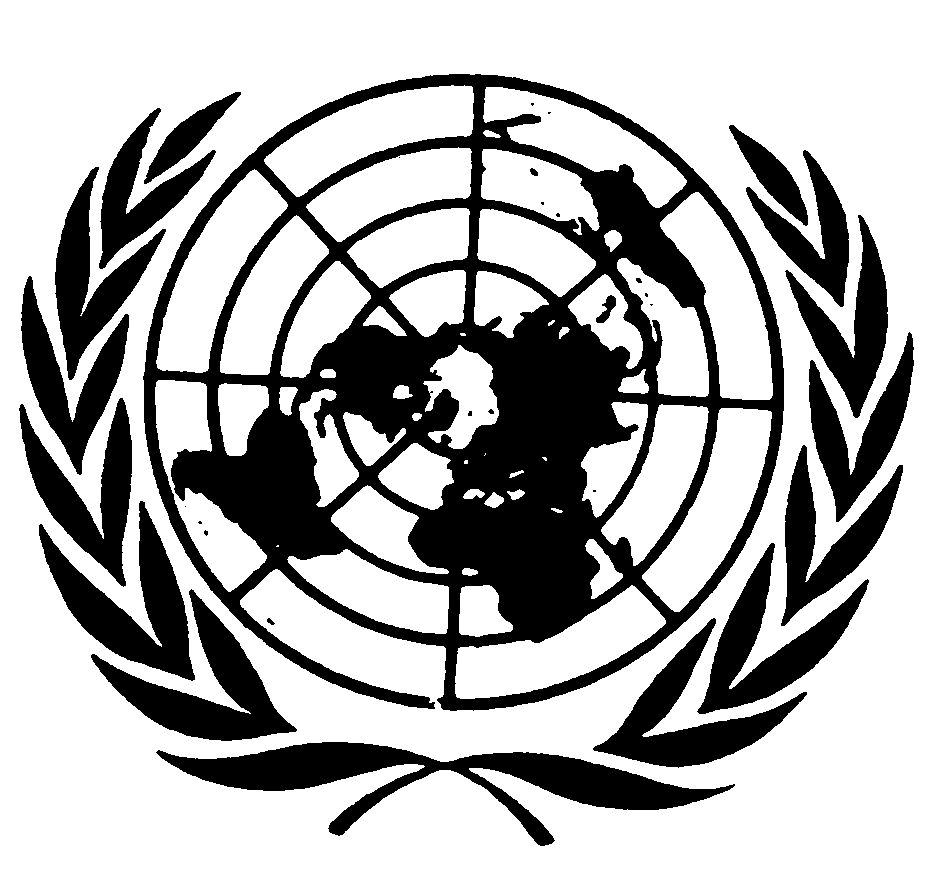 الصكوك الدولية لحقوق الإنسانDistr.: General24 June 2020ArabicOriginal: Englishبداية السنةالمجموعالمجموعالمجموعبداية السنةالمجموعالذكورالإناث2014472 943 2995 355 1477 587 12015262 921 2257 346 1005 575 12016558 888 2607 329 1951 558 12017904 847 2186 312 1718 535 12018901 808 2293 297 1608 511 12019184 794 2591 295 1593 498 1مقارنة بإجمالي المقيمينمقارنة بإجمالي المقيمينالسنةالسكان في المناطق الريفيةالسكان في المناطق الحضريةالمناطق الحضريةالمناطق الريفية2014892 968580 974 167,132,92015649 958613 962 167,232,82016330 945228 943 167,332,72017836 936068 911 167,132,92018179 924722 884 167,132,92019814 918370 875 167,132,9تغير السكان المقيمينتغير السكان المقيمينالسنةالسكان المقيمون في بداية السنةبعدد الأشخاصبالنسبة المئوية2014472 943 2-210 22-0,752015262 921 2-704 32-1,122016558 888 2-654 40-1,412017904 847 2-003 39-1,372018901 808 2-717 14-0,532019184 794 2--السنة20132014201520162017متوسط حجم الأسرة المعيشية (بعدد الأشخاص):2,32,22,22,12,1نسبة الأسر المعيشية ذات الوالد الوحيد (بالنسبة المئوية)7,16,67,27,87,2ولادات حيةولادات حيةولادات حيةمعدل المواليد الخام (لكل 000 1 نسمة)معدل الخصوبة الإجماليالسنةالمجموعالذكورالإناث2013885 29221 15664 1410,11,592014369 30565 15804 1410,31,632015475 31201 16274 1510,81,702016623 30847 15776 1410,71,692017696 28775 14921 1310,11,632018149 28362 14787 1310,01,63الوفياتالوفياتالوفياتمعدل الوفيات الخام(لكل 000 1 نسمة)معدل الوفيات الخام(لكل 000 1 نسمة)معدل الوفيات الخام(لكل 000 1 نسمة)السنةالمجموعالذكورالإناثالمجموعالذكورالإناث2013511 41789 20722 2014,015,313,02014252 40110 20142 2013,714,912,72015776 41529 20247 2114,415,313,62016106 41328 20778 2014,315,413,42017142 40286 19856 2014,214,813,72018574 39024 19550 2014,114,713,720142015201620172018المجموع حسب أسباب الوفاة252 40776 41106 41142 40574 39بعض الأمراض المعدية والطفيلية677735800633613أورام خبيثة028 8348 8197 8996 7028 8أمراض الدورة الدموية524 22588 23103 23511 22922 21أمراض الجهاز التنفسي180 1357 1292 1344 1389 1أمراض الجهاز الهضمي090 2098 2165 2993 1900 1الأسباب الخارجية للوفاة338 3208 3062 3810 2618 2حوادث وسائل النقل325307246250224حوادث السقوط352394401424451حوادث الغرق والغمر229146190142155حوادث التسمم بالكحول والتعرض لها242253193193157إيذاء الذات المتعمد (الانتحار)930896823748683جرائم الاعتداء والقتل1121211007872أسباب أخرى للوفاة415 2442 2487 2855 2104 320142015201620172018المجموع حسب أسباب الوفاة142 20247 21778 20856 20550 20بعض الأمراض المعدية والطفيلية271307352297293أورام خبيثة503 3708 3672 3607 3604 3أمراض الدورة الدموية073 13835 13386 13225 13928 12أمراض الجهاز التنفسي359466456477479أمراض الجهاز الهضمي959978942956880الأسباب الخارجية للوفاة767806744773740حوادث وسائل النقل8486617163حوادث السقوط122139150197214حوادث الغرق والغمر4037343538حوادث التسمم بالكحول والتعرض لها5062523836إيذاء الذات المتعمد (الانتحار)161169129153140جرائم الاعتداء والقتل3040302212أسباب أخرى للوفاة210 1147 1226 1521 1626 120142015201620172018المجموع حسب أسباب الوفاة110 20529 20328 20286 19024 19بعض الأمراض المعدية والطفيلية406428448336320أورام خبيثة525 4640 4525 4389 4424 4أمراض الدورة الدموية451 9753 9717 9286 9994 8أمراض الجهاز التنفسي821891836867910أمراض الجهاز الهضمي131 1120 1223 1037 1020 1الأسباب الخارجية للوفاة571 2402 2318 2037 2878 1حوادث وسائل النقل241221185179161حوادث السقوط230255251227237حوادث الغرق والغمر189109156107117حوادث التسمم بالكحول والتعرض لها192191141155121إيذاء الذات المتعمد (الانتحار)769727694595543جرائم الاعتداء والقتل8281705660أسباب أخرى للوفاة205 1295 1261 1334 1478 1201320142015201620172018عدوى السلمونيلة35,932,837,337,535,528,4داء الشيغلات1,10,70,80,50,30,7الحمى القرمزية66,199,268,452,256,443,0داء لايم86,87777,5101,699,981,8التهاب الدماغ الفيروسي المنقول بالقُراد16,91211,622,116,813,7الحماق498,3760,9526,5474,3565,9564,4التهاب الكبد الفيروسي7,84,644,55,94,1التهاب الكبد الحاد باء1,20,91,11,10,50,5الملاريا0,30,20,30,10,20,2داء الأسكارياسيس7,487,36,66,36,9السُّرْمِيَّةُ الدُّودِيَّة50,358,149,139,533,728,5الإصابة بالقمل45,140,933,433,127,618,3الجرب6256,443,838,133,622,9التهابات الجهاز التنفسي العلوي الحادة367,1 25903,7 23704,1 25559,8 26765,8 29554,8 31النزلة الوافدة691 1127,1564,7226,6 1063,8 1134,3 2بداية السنةالسكان المقيمون في الكيلومتر المربع الواحد201445,1201544,7201644,2201743,6201843,0201942,8الأصول الإثنية201420152016201720182019المجموع، بالآلاف943,5 2921,3 2888,6 2847,9 2808,9 2794,2 2الليتوانية539,4 2531,8 2512,7 2476,2 2439,5 2414,6 2الروسية147,8139,5134,6131,0127,8125,7البولندية164,8163,9162,3159,5157,7157,9البيلاروسية42,439,234,935,138,042,7الأوكرانية21,320,217,718,021,027,8اليهودية2,52,32,22,22,12,1اللاتفية3,23,12,92,62,62,5شعب التتار2,22,12,22,02,02,0الألمانية3,22,82,82,52,52,6الغجرية2,32,12,12,12,12,0الأصول الإثنية الأخرى14,313,713,515,412,813,2غير مُبينة0,10,60,71,30,81,1النسبة المئويةالنسبة المئويةالنسبة المئويةالنسبة المئويةالنسبة المئويةالنسبة المئويةالمجموع100,0100,0100,0100,0100,0100,0الليتوانية86,386,787,086,986,886,4الروسية5,04,84,74,64,54,5البولندية5,65,65,65,65,65,7البيلاروسية1,41,31,21,21,41,5الأوكرانية0,70,70,60,60,71,0اليهودية0,10,10,10,10,10,1اللاتفية0,10,10,10,10,10,1شعب التتار0,10,10,10,10,10,1الألمانية0,10,10,10,10,10,1الغجرية0,10,10,10,10,10,1الأصول الإثنية الأخرى 0,50,40,40,50,50,4غير مُبينة0,00,00,00,10,00,0فئة عمريةالسكان المقيمونالسكان المقيمونالسكان المقيمونالسكان المقيمونالسكان المقيمونالسكان المقيمونبالنسبة المئويةبالنسبة المئويةبالنسبة المئويةبالنسبة المئويةبالنسبة المئويةفئة عمريةالمجموعالذكورالذكورالإناثالإناثالإناثالمجموعالذكورالذكورالإناثالإناث20142014201420142014201420142014201420142014المجموع472 943 2472 943 2995 355 1995 355 1477 587 1100,0100,0100,0100,0100,0100,00-14088 430088 430423 220423 220665 20914,614,614,616,216,213,215-64645 970 1645 970 1155 953155 953490 017 167,067,067,070,370,364,1≥ 65739 542739 542417 182417 182322 36018,418,418,413,513,522,720152015201520152015201520152015201520152015المجموع262 921 2262 921 2257 346 1257 346 1005 575 1100,0100,0100,0100,0100,0100,00-14462 425462 425942 217942 217520 20714,614,614,616,216,213,215-64685 948 1685 948 1381 944381 944304 004 166,766,766,770,170,163,8≥ 65115 547115 547934 183934 183181 36318,718,718,713,713,723,020162016201620162016201620162016201620162016المجموع558 888 2558 888 2607 329 1607 329 1951 558 1100,0100,0100,0100,0100,0100,00-14747 423747 423110 217110 217637 20614,714,714,716,316,313,315-64284 916 1284 916 1968 927968 927316 98866,366,366,369,869,863,4≥ 65527 548527 548529 184529 184998 36319,019,019,013,913,923,320172017201720172017201720172017201720172017المجموع904 847 2904 847 2186 312 1186 312 1718 535 1100,0100,0100,0100,0100,0100,00-14122 422122 422461 216461 216661 20514,814,814,816,516,513,415-64585 875 1585 875 1623 910623 910962 96465,965,965,969,469,462,8≥ 65197 550197 550102 185102 185095 36519,319,319,314,114,123,820182018201820182018201820182018201820182018المجموع901 808 2901 808 2293 297 1293 297 1608 511 1100,0100,0100,0100,0100,0100,00-14437 421437 421089 216089 216348 20515,015,015,016,716,713,615-64667 835 1667 835 1352 895352 895315 94065,465,465,469,069,062,2≥ 65797 551797 551852 185852 185945 36519,619,619,614,314,324,220192019201920192019201920192019201920192019المجموع184 794 2184 794 2591 295 1591 295 1593 498 1100,0100,0100,0100,0100,0100,00-14857 421857 421112 216112 216745 20515,115,115,116,716,713,715-64954 819 1954 819 1157 893157 893797 92665,165,165,168,968,961,9≥ 65373 552373 552322 186322 186051 36619,819,819,814,414,424,4السنةنسبة الإعالة العمرية الإجماليةنسبة الإعالة في سن 
الشبابنسبة الإعالة في سن الشيخوخة201450222820155022282016512229201752232920185323302019532330201320142015201620172018النسبة المئوية للسكان الذين يعيشون تحت خط الفقر الوطنيتحت خط الفقر المطلق الوطني.........15,813,811,1تحت خط خطر الفقر الذي يساوي 60 في المائة من الدخل المتاح الوسيط20,619,122,221,922,922,9معامل جيني (المتعلق بتوزيع الدخل المتاح)0,3460,3500,3790,3700,3760,369معدل البطالة، النسبة المئوية11,810,79,17,97,16,1معدل نشاط القوى العاملة (15 سنة فما فوق)، النسبة المئوية58,058,959,260,360,661,5الدائن المحليالدائن الخارجي2012860,33 3086,38 112013736,66 4691,13 102014893,60 4010,94 122015515,82 5954,11 112016576,70 5713,91 112017264,27 5042,09 132018997,06 4179,53 12ملايين يورو2011**2012**2013**2014**2015**2016**2017**2018**الناتج المحلي الإجمالي275,3 31348,5 33959,6 34568,3 36433,9 37849,4 38190,8 42*113,8 45*معدل النمو السنوي106,0103,8103,5103,5102,0102,4104.1*103.5*رصيد الإيرادات الأولية، (إجمالي الدخل القومي)127,3 30342,3 32050,0 34093,5 36909,9 35277,3 37500,8 40579,6 4320142015201620172018الصحة014,1 2161,2 2256,7 2385,4 2677,1 2الترفيه والثقافة والأديان327,0351,3397,1453,8503,8التعليم841,8 1894,3 1858,4 1920,6 1067,2 2حماية اجتماعية203,8 4175,8 4360,7 4742,9 4455,1 5مجموع الإنفاق الحكومي العام693,1 12104,6 13294,5 13020,4 14412,3 15الناتج المحلي الإجمالي544,8 36321,8 37893,4 38269,4 42264,4 45النسبة المئوية من الإنفاق الحكومي العام:النسبة المئوية من الإنفاق الحكومي العام:النسبة المئوية من الإنفاق الحكومي العام:النسبة المئوية من الإنفاق الحكومي العام:النسبة المئوية من الإنفاق الحكومي العام:النسبة المئوية من الإنفاق الحكومي العام:20142015201620172018الصحة 15,916,517,017,017,4الترفيه والثقافة والأديان 2,62,73,03,23,3التعليم 14,514,514,013,713,4حماية اجتماعية33,131,932,833,835,4النسبة المئوية من الناتج المحلي الإجمالي:20142015201620172018الصحة5,55,85,85,65,9الترفيه والثقافة والأديان0,90,91,01,11,1التعليم5,05,14,84,54,6حماية اجتماعية11,511,211,211,212,1201320142015201620172018الذكور والإناثالتعليم الابتدائي (التصنيف الدولي الموحد للتعليم (اسكد 1))99,299,8100,0100,0100,0100,0التعليم الثانوي (اسكد 2 واسكد 3)97,697,597,598,499,199,7التعليم الثانوي في المرحلة الإعدادية (اسكد 2)96,897,498,399,1100,0100,0التعليم الثانوي في مرحلة الثانوية العامة (اسكد 3)85,885,985,287,088,188,7الذكورالتعليم الابتدائي (اسكد 1)99,499,9100,0100,0100,0100التعليم الثانوي (اسكد 2 واسكد 3)97,697,697,698,599,099,6التعليم الثانوي في المرحلة الإعدادية (اسكد 2)97,197,898,599,4100100,0التعليم الثانوي في مرحلة الثانوية العامة (اسكد 3)84,785,084,686,287,387,8الإناثالتعليم الابتدائي (اسكد 1)98,999,5100,0100,0100,0100,0التعليم الثانوي (اسكد 2 واسكد 3)97,697,497,498,499,299,8التعليم الثانوي في المرحلة الإعدادية (اسكد 2)96,597,098,098,8100,0100,0التعليم الثانوي في مرحلة الثانوية العامة (اسكد 3)86,986,885,887,989,189,6السنةالحد الأدنى للأجر الشهريمتوسط الأجر الشهريالنسبة المئوية01-01-2013289,6646,344,8المتوسط لعام 2013المتوسط 289,6المتوسط 646,3المتوسط 44,801-10-2014المتوسط لعام 2014299,8المتوسط 292,2677,4المتوسط 677,444,3المتوسط 43,101-01-201501-07-2015المتوسط لعام 2015300325المتوسط 312,5714,1714,1المتوسط 714,142,045,5المتوسط 43,801-01-201601-07-2016المتوسط لعام 2016350380المتوسط 365774,0774,0المتوسط 774,045,249,1المتوسط 47,201-01-2017380840,445,2المتوسط لعام 2017المتوسط 380المتوسط 840,4المتوسط 45,201-01-2018400924,1 43,3المتوسط لعام 2018المتوسط 400المتوسط 924,1المتوسط 43,301-01-2019555 (430*)غير منشورمتوسط التوقعات1290,0**~4301-01-2020607غير منشورالسنةالحد الأدنى للأجر الشهريمتوسط الأجر الشهريالنسبة المئوية01-01-2013238,8501,147,7المتوسط لعام 2013المتوسط 238,8المتوسط 501,1المتوسط 47,701-10-2014المتوسط لعام 2014252,2المتوسط 246,7527,2المتوسط 527,247,8المتوسط 46,801-01-201501-07-2015المتوسط لعام 2015252,5270,5المتوسط 261,5553,9553,9المتوسط 553,945,648,7المتوسط 47,201-01-201601-07-2016المتوسط لعام 2016296317,3المتوسط 306,6602,3602,3المتوسط 602,349,152,7المتوسط 50,901-01-2017335,3660,250,8المتوسط لعام 2017المتوسط 335,3المتوسط 660,2المتوسط 50,801-01-2018361720,050,1المتوسط لعام 2018المتوسط 361المتوسط 720,0المتوسط 50,101-01-2019395,8غير منشورمتوسط التوقعات 818,4*̴ 4801-01-2020437,2غير منشور20142015201620172018المحكمة العليا في ليتوانيا11111محكمة الاستئناف في ليتوانيا11111المحاكم الإقليمية55555محاكم المقاطعات4949494912المحكمة الإدارية العليا في ليتوانيا11111المحاكم الإدارية الإقليمية5555220142015201620172018مجموع محاكم القضاء العامالمحاكم الابتدائية‬القضايا الجنائية146 21358 18774 16178 20746 19مجموع محاكم القضاء العامالمحاكم الابتدائية‬القضايا المدنية639 198127 206498 206497 194891 170مجموع محاكم القضاء العامالمحاكم الابتدائية‬قضايا قانون المنازعات الإدارية134 79663 88492 77518 21323 19مجموع محاكم القضاء العاممحاكم الاستئنافالقضايا الجنائية521 10172 10533 6573 5361 5مجموع محاكم القضاء العاممحاكم الاستئنافالقضايا المدنية687 14992 14605 14943 13498 12مجموع محاكم القضاء العاممحاكم الاستئنافقضايا قانون المنازعات الإدارية826 4813 4989 3567 2961 1مجموع محاكم القضاء العامقيد النقضالقضايا الجنائية687568539537451مجموع محاكم القضاء العامقيد النقضالقضايا المدنية719574576502451مجموع محاكم القضاء العامقيد النقضقضايا قانون المنازعات الإدارية9095886957المناطق الحضرية والريفيةالمناطق الحضرية والريفيةالمناطق الحضريةالمناطق الحضريةمناطق ريفيةمناطق ريفيةعدد الجرائم المسجلة | العددعدد الجرائم المسجلة | العدد2018830 57830 57473 43473 43357 14357 14عدد الجرائم المسجلة | العددعدد الجرائم المسجلة | العدد2017846 63846 63699 47699 47147 16147 16عدد الجرائم المسجلة | العددعدد الجرائم المسجلة | العدد2016075 59075 59834 44834 44241 14241 14عدد الجرائم المسجلة | العددعدد الجرائم المسجلة | العدد2015343 72343 72592 52592 52751 19751 19عدد الجرائم المسجلة | العددعدد الجرائم المسجلة | العدد2014872 82872 82183 59183 59689 23689 2320142015201620172018الجرائم الجنائية872 82343 72075 59846 63830 57الجرائم581 74240 68948 55363 60651 53الجنح291 8103 4127 3483 3179 420142015201620172018الجرائمالذكور والإناث512 27983 24791 19726 25110 22الجرائمالذكور535 24409 22670 17022 23801 19الجرائمالإناث977 2574 2121 2704 2309 2الجنحالذكور والإناث140 3842 1303 1012 2965 1الجنحالذكور563 2609 1135 1772 1783 1الجنحالإناث57723316824018220142015201620172018الذكور والإناثبسبب جرائم جنائية358 20273 17508 15058 18779 19الذكور والإناثبسبب جرائم087 19429 16851 14194 17786 18الذكور والإناثبسبب جنح271 1844657864993الذكوربسبب جرائم جنائية220 18604 15057 14542 16174 18الذكوربسبب جرائم165 17877 14473 13790 15267 17الذكوربسبب جنح055 1727584752907الإناثبسبب جرائم جنائية138 2669 1451 1516 1605 1الإناثبسبب جرائم922 1552 1378 1404 1519 1الإناثبسبب جنح21611773112862014201420152015201620162017201720182018مجموع الأشخاص المسجونينالذكور والإناث636 8636 8355 7355 7815 6815 6599 6599 6485 6485 6مجموع الأشخاص المسجونينالذكور256 8256 8059 7059 7493 6493 6268 6268 6181 6181 6مجموع الأشخاص المسجونينالإناث380380296296322322331331304304الأشخاص المحتجزونالذكور والإناث868868712712602602611611606606الأشخاص المحتجزونالذكور829829683683573573584584575575الأشخاص المحتجزونالإناث39392929292927273131المدانونالذكور والإناث768 7768 7643 6643 6213 6213 6988 5988 5879 5879 5المدانونالذكور427 7427 7376 6376 6920 5920 5684 5684 5606 5606 5المدانونالإناث341341267267293293304304273273المدانون المتوفونحالات الانتحار‬أسباب أخرىعدد المدانين المتوفين في مؤسسات سجنية | عدد الاشخاص201826224عدد المدانين المتوفين في مؤسسات سجنية | عدد الاشخاص201726224عدد المدانين المتوفين في مؤسسات سجنية | عدد الاشخاص2016331320عدد المدانين المتوفين في مؤسسات سجنية | عدد الاشخاص201535827عدد المدانين المتوفين في مؤسسات سجنية | عدد الاشخاص201435102520142015201620172018مجموع المدانين الذين أفرج عنهم من مؤسسات سجنية367 5408 5665 4535 4870 4بعد تنفيذ العقوبة316 4196 4812 3863 3371 4المفرج عنهم إفراجاً مشروطاً بعد حكم بالسجن-----المفرج عنهم إفراجاً مشروطاً من مراكز الاحتجاز020 1082 1826629449المستفيدون من العفو61---بسبب المرض68335بعد تعديل الحكم عن طريق الاستئناف أو النقض13113203340الحكم مع وقف التنفيذ على الأحداث6847520142015201620172018أفراد الشرطة325309294293294الذكور والإناثالذكور والإناثالذكورالذكورالإناثالإناثعدد المدعين العامين في نهاية العام2018666666332332334334عدد المدعين العامين في نهاية العام2017672672333333339339عدد المدعين العامين في نهاية العام2016696696344344352352عدد المدعين العامين في نهاية العام2015709709352352357357عدد المدعين العامين في نهاية العام2014720720366366354354